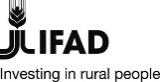 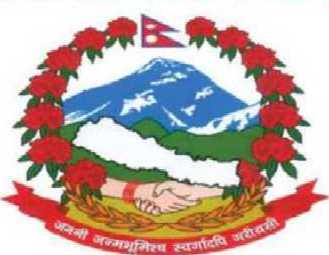 GOVERNMENT OF NEPAL MINISTRY OF FORESTS AND SOIL CONSERVATION ADAPTATION FOR SMALLHOLDERS IN HILLY AREAS (ASHA) PROJECTGRANTS MANUALGRANTS FOR IMPROVING CLIMATE RESILIENCE OF VULNERABLE SMALLHOLDERS FARMERS DECEMBER 2016First RevisionDECEMBER 2017ForewordClimate change in terms of increased temperature patterns and increased variability in the timing and intensity of precipitation is already leading to differentiated sectorial impacts across Nepal. The impacts of climate change are more pronounced in the western region of Nepal; Karnali region. Managing the adverse differentiated sectorial impacts of climate change on livelihoods, agriculture, water, energy, forest ecosystem services and smallholder’s prosperity is a great challenge. Responding to the need to address the impacts of climate change, the Government of Nepal (GoN) has been enabling the process of adaptation planning. In a bid to mainstream local adaptation needs into development planning, the National Adaptation Programme of Action (NAPA) and the Framework for Local Adaptation Plan for Action (LAPA) had been endorsed by the Government in 2010 and 2011 respectively. The NAPA states the intention of the Government to disburse at least 80 percent of the available budget directly for local level implementation of the adaptation actions. The NAPA, LAPA along with the Climate Change Policy, 2011 aims to ensure that local to national adaptation planning and its implementation with local communities, particularly the climate vulnerable people.  Following NAPA, Ministry of Forests and Soil Conservation has been implementing Adaptation for Smallholders in Hilly Areas (ASHA) Project to reduce rural poverty in hilly regions facing consequences of climate change with the financial support of International Fund for Agricultural Development (IFAD). Adopting GIS based sub-watershed approach for local adaptation planning, ASHA Project intends to impart grants to vulnerable smallholder farmers for prioritizes identified in LAPA to improve their climate resilience. To materialize this, ASHA Project has prepared this grants manual to provide guidance to project staff and stakeholder to facilitate grants application, award and management process. I would like to thank all staff for imparting their support and inputs to prepare this grants manual. I would like to appreciate the contribution of all participants who were involved in different stages of manual preparation including IFAD, Rome team members Ms. A. Toure, Mr. Kaushal Shrestha and Mr. Nirajan Khadka. In addition, Mr. Bala Ram Kandel deserves thanks for his contribution while he was as a Project Coordinator during thepreparation phase of this document. Let me take this opportunity to thank IFAD, High Value Agriculture Project (HVAP) Project, KisankoLagiUnnatBiu-Bijan Karyakram (KUBKProject) colleagues for their inputs to manual preparation. I would like to appreciate the efforts of Ms. ShilaGnyawali, Planning Officer, Mr. Prakash Basnet, Monitoring and Evaluation Officer,Mr. MadanJnavaly, FinancialManagement and Procurement Specialist , Mr. Deepak Chand, Forestry Specialist for coordinating the process and scripting this manual. Finally, I would like to thank, MsEngila Mishra, Climate Change Specialist, Mr. Amir Shrestha, Engineer and Mr. Khim Prasad Regmi, Agriculture Specialist, Ms. DraupadiSubedi, GESI Specialist, Mr. BirendraBahadur Chand, Planning Monitoring & Evaluation Specialist, Mr. Manir Ansari, DPCU Kalikot, Mr. MijanRegmi, DPCU Salyan, Mr. SherBahadurPariyar, DPCU Rukum,  Mr. Kamal Acharya DPCU Dailekh, Mr. Bala Ram Poudel, DPCU Jajarkot and Mr. Narayan DevBhattarai, DPCU Rolpafor their valuable contribution in finalizing this document. Likewise, I am grateful to MR. Nav Raj Baral, Technical Team Leader,  Mr Prakash Chandra Tara, Livestock Specialist of ASHA for his efforts in revision of this manual.PashupatiNathKoiralaProject CoordinatorABBREVIATIONS AND ACRONYMSAFEC 		Agriculture Forests and Environment Committee ASHA   	Adaptation for Smallholders in Hilly AreasAWP 		Annual Work PlanCC		Climate ChangeCCA 		Climate Change AdaptationDFSCC	District Forest Sector Coordination CommitteeDPC 		District Project CoordinatorDPCU 		District Project Coordination UnitGESI 		Gender Equality and Social InclusionGoN                 Government of NepalHVAP		High Value Agriculture Project IFAD 		International Fund for Agricultural DevelopmentKUBK		Kisankolagi Unnat Biu-Bijan KarakorumLAPA 		Local Adaptation Plan of ActionMoAD		Ministry of Agriculture Development MoPE		Ministry of Population and Environment MoFALD	Ministry of Federal Affairs and Local DevelopmentMoFSC		Ministry of Forest and Soil ConservationMoLS		Ministry of Livestock Services PCU 		Project CoordinationTSU 		Technical Support UnitVDC		Village Development Committee 1. OVERVIEW1.1. INTRODUCTIONThe government of Nepal, Ministry of Forests and Soil Conservation has been implementing Adaptation for Smallholders in Hilly Areas (ASHA) Project; a six-year climate change adaptation project since February 2015 with the financial support of International Fund for Agricultural Development (IFAD). The ASHA Project intends to impart grants to vulnerable smallholder farmers to improve their climate resilience. In this context, ASHA Project as prepared this grants manual by reviewing relevant documents; a) ASHA Project Design Report, b) ASHA Project Implementation Manual, c) ASHA Supervision Mission Report 2016 and d) ASHA Implementation Support Mission Report 2016 and 2017, and project staff consultations. The purpose of this grants manual is to impart guidance to grant managers to facilitate grants award and management process. 1.2. ASHA PROJECT GOALANDOBJECTIVEASHA Project's goal is to reduce rural poverty in hilly regions facing consequences of climate change. The objective of the project is to reduce the vulnerability of local communities to climate related risks and strengthen enabling an institutional environment for climate change adaptation. 1.3. PROJECT COMPONENTSASHA Project has two main components corresponding to the objectives: a) Framework for local-level climate adaptation strengthened and b) Climate resilience of vulnerable smallholder farmers improved.1.4. BENEFICIARIES AND STAKEHOLDERSIn six project districts; Kalikot, Dailekh, Salyan, Jajarkot, Rukum and Rolpa ASHA Project intends to work with vulnerable smallholder farmers. ASHA Project‘s target communities include climate vulnerable households including poor, women, Dalit, Janajati and other ethnic minority and socio-economically marginalized groups. At the local level, the project jointly works with the Ward, Municipality and Rural Municipality to leverage, resource pooling, monitoring, implementation and ownership. Similarly, at the district level, the major stakeholders and beneficiaries of the ASHA Project include District Forest Office, District Soil Conservation Office, District Livestock Service Office, District Agriculture Office, and District Coordination Committee (DCC).At the national level, the major stakeholders and beneficiaries of the ASHA Project include five key ministries, namely the Ministry of Forest and Soil Conservation (MoFSC), Ministry of Population and Environment (MoPE), Ministry of Federal Affairs and Local Development (MoFALD), Ministry of Livestock Services (MoLS), and Ministry of Agriculture Development (MoAD). 2. GRANTS2.1. GRANTS BENEFICIARYASHA Projectintends to provide grants to support activities addressing the threats of climate change to climate vulnerable populations identified in local adaptation planning process. ASHA prefers to impart grants to reduce impacts of climate change by improving climate resilience. ASHA Project’s grants must be fully consistent with ASHA Project Design Report and ASHA Project Implementation Manual ensuring adequate coordination with implementing partners and other donor-funded interventions to avoid duplication of effort. ASHA Project intends to provide grants to climate vulnerable groups; refer to group comprises of very high vulnerable household (V4), high vulnerable household (V3)and moderate vulnerable household (V2) within a climate vulnerable  wards identified and categorized in Local Adaptation Plan of Action (LAPA) preparation and updating process. 2.2. GRANTS AMOUNTASHA Project grants are subjected to i) community infrastructure and land management for adaptation and ii) smallholder climate adapted profitable production. In total, the project will support up to NPR 11.8 million per LAPA implementation including the beneficiary’s contribution. For community infrastructure, the maximum grant amount per LAPA (ward) for different schemes prioritized in LAPA is NPR 6.4 million over three years; which averages around NPR 2.1 million per year per LAPA. Within the NRS 6.4 million, ASHA Project finances up to 80% of community infrastructure costs while 20% includes beneficiary co-financing through in-kind/cash contributions. For the smallholder climate adapted profitable production, ASHA project contributes up to the 70% of the financing envelope of NPR 5.4 million per LAPA, the rest 30% has to be covered from the beneficiaries through in-kind/cash contribution. Within the group, the maximum grant per household is NPR 20,000 including beneficiary’s contribution. 2.3. GRANTS MOBILISATION PROCESSASHA Project’s grants application flow chart is presented in the figure 1 and a detailed process is outlined in the table 12.4.GRANTEE ELIGIBILITYThe following points will be used as a basis for considering the grantee eligibility under ASHA Project grant; A group of vulnerable households (V4, V3 and V2) categorized by the LAPA are the eligible for the grants. They have to prepare and submit the proposal suitable for them selecting from the listed LAPA activities. ASHA will prefer the registered group (for an example;  Community or leasehold forestry users groups, agriculture group, livestock farmers group, women development group, cooperatives etc),However, this will not restrict to apply grants by the non-registered groups. The project will facilitate to register the groups which are eligible but not registered. 2.5. GRANTS SCREENING:The following points will be used as a basis for considering the screening of a project under ASHA Project’s grant support.2.6. GRANTS FOR COMMUNITY INFRASTRUCTURE AND LAND MANAGEMENT FOR CLIMATE ADAPTATIONOutputs: Climate resilient community infrastructure and land management activities operationalLand management here refers to restoration of degraded forest and agriculture land, public land, through integrated Sub-watershed/community spring shed conservation,  Water harvesting and management;   community/leasehold and public /urban/rural forestry and maintenance  of eco-system services and promotion of SALT.Potential Infrastructure: Infrastructure for Project investment may include potable water supply; marketing infrastructure for new climate adapted products; soil and water conservation including springshed conservation/ protection, slope stabilization, flood control; water-efficient irrigation; renewable energy supply, limited maintenance of village access roads to withstand minor landslips, and others.Climate vulnerable group can utilize an amount of maximum 6% of the value of any climate adapted community infrastructure schemes to pay for the provision of supporting engineering services to design the structure and supervise its construction. The DPCU maintains a register of local, qualified civil engineers able and available for such work. Ward level committee may facilitate local communities to identify a suitable engineer, who contracts with the grantee.ASHA Project prefers production of local resource persons through youth-targeted vocational training to materialize the community-based climate adaptation public infrastructure program to create jobs for the vocational trainees and promote community ownership in the operation and maintenance. Early vocational training could focus on such skills as Masonry, carpentry, plumbing, bricklaying, road leveling and surfacing, pond construction, irrigation leveling and public infrastructure maintenance ensuring women’s and ethnic people’s participation in youth vocational training. Beneficiary communities require to demonstrate an ability to support associated long-term operation and maintenance costs. Wherever possible, local labour, particularly youth, should be used for works construction, supported by vocational training as required. Major community infrastructures for climate change adaptation includes but not limited are as follows; 2.6.1. ILLUSTRATIVE ACTIVITIESFollowing are the potential activities that contribute in achieving the climate resilient community infrastructure and land management;2.6.1.1 Landslide Treatment: Landslide is noticeable downward slipping or falling of a mass of earth, rock or mixture of the two under the influence of gravity, frequently occurring when the material is saturated with water. The objective of landslide treatment is to reduce soil erosion and mass movement from landslide and reduce devastating effects on the downstream and surrounding area where landslide occurs sometimes threatening life and property. Landslide treatment states to the application of vegetative and structural measures in the landslide area and its influential catchment. The influencing drainage area along with landslide and immediate downstream surrounding area should be taken as working unit and all the necessary vegetative as well as structural landslide control measures can be applied as package throughout the working area. Appropriate land use practices should be emphasized in the drainage area. Geological (natural) landslides are not advisable to be treated with expensive structures unless and until it affects habitation and rational infrastructures, e.g., road, reservoirs. Maximum people’s participation should be ensured the implementation of this action. This scope of this action includes but not limited to; Water management including diversion channels around and inside the landslide to drain water from the landslideStructural erosion control measures such as retaining walls, check damSite stabilization by vegetation such as planting of trees and grassAppropriate land use improvement in the drainage area Conservation pond to store and divert excess run-off Fencing for livestock control2.6.1.2 Gully Treatment: Gully is an erosion channel cut by concentrated run off but through which water commonly flows only during and immediately after heavy rains. Gully treatment refers to the application of vegetative and structural measures both in gully and its catchment. The objective of the gully treatment is to prevent further degradation of the gully and its watershed through controlling run off and erosion and to improve water quality and regime. The catchment area of the gully can be taken as working unit and all the necessary vegetative as well as structural erosion control measures should be applied in a package throughout the catchment area. Appropriate land use practices should be promoted in the catchment. The scope of this action includes; Gully head diversion ditches Gully head plugging Gully border edging Gully repair by building structures such as check dam Gully, gully bank and its catchment re-vegetation (tree and grass plantation)Conservation pond to store and divert excess run-off Appropriate land use improvement in the catchment Fencing of gully and its catchment for livestock control2.6.1.3 Torrent Control: Torrent is a stream of water flowing with great velocity or turbulence, generally causing river bank erosion and flood during heavy rains. Torrent control refers to the application of vegetative and structural measures in the torrential stream and its catchment. The objective of torrent control is to reduce the stream bank erosion and sediment deposit caused by flash flow by runoff control through water management and erosion control measures. The catchment area of the stream can be taken as working unit and all the necessary vegetative as well as structural erosion control and water management measures and appropriate land use practices should be applied in a package throughout stream bank and its catchment area. Maximum people’s participation should be ensured for the implementation of this action. The scope of this action includes; Structures to protect stream bank from erosionChannelization efforts to manage the flood discharge Flood plain stabilization through bio-engineering measures Re-vegetation of barren lands in the catchment Silvi-pasture management in the catchment Gully treatment (also if there is any landslide) in the catchment Construction of conservation ponds for water management Appropriate land use improvement in the catchment areas and relevant activities. 2.6.1.4 River/Stream Bank Protection: River/stream bank protection encompasses the land adjoining the stream and or river, where stream and or river cutting is actively destroying habitation, agriculture and forest land. River/stream bank protection refers to the application of vegetative and structural measures in the affected area. The objective of this action is to prevent stream bank erosion and protect the land from river cutting. The area required to protect the stream bank erosion can be taken as working unit. This includes at least 5-10 meters distance from the stream bank and reclaimed area on the riverside. All the necessary vegetative as well as structural measures should be applied as package. Maximum people’s participation should be ensured for the implementation of this action. The scope of this action includes: Construction of revetments (protection walls) Construction of spurs  Construction of flow retarding structures Channelization efforts to manage discharge Flood plain stabilization through bio-engineering measures Vegetative measures (tree and grass plantation) on the bank Fencing of the area for livestock controlRelevant activities. 2.6.1.5 Degraded Land RehabilitationDegraded land rehabilitation refers to the application of the vegetative and structural measures on the degraded lands including forests, barren lands and graveled and sandy riverbeds. Land degradation is a process in which the value of the biophysical environment is affected by a combination of human-induced processes acting upon the land. It is viewed as any change or disturbance to the land perceived to be deleterious or undesirable. Land rehabilitations a re-engineering process that attempts to restore an area of land back to its natural state after it has been damaged as a result of some sort of disruption. The process involves such things as removing all man-made structures, toxins and other dangerous substances, improving the soil conditions and adding new flora. The objective is to reduce erosion and increase productivity through soil and moisture conservation preferably using vegetative measures. The degraded lands can be the working unit and plantation of desired tree seedling along with all the vegetative as well as structural erosion control measures can be applied in a package throughout the working unit. Structural measures should be less emphasized as far as possible. Maximum people’s participation should be ensured for the implementation of this action. The scope of this action includes:Tree, shrub and grass planting with necessary conservation techniques such as contour terracing, contour trenching, contour bunding.Erosion control measures such as micro-gully plugging and structures such as check dam, retaining wall as needed.Seedling production and distribution to the groups.Purchasing seedlings and distribution to the groups.Protection of the area (including fencing and watchmen).Relevant activities. 2.6.1.6 Nursery /Seedling Production: Nursery refers to an area where plants are raised for planting and has both seedling and transplant beds. Nursery is either permanent or temporary. It refers to the area of seedling production for the purpose of plantation either in cultivated private land or community and inclusion area for the soil conservation and watershed management. Specially, it refers to all activities required to produce planting stocks. The objectives is to produce required planting stocks of trees (fuel wood, fodder, fruit and timber), hedge, shrub, legumes, herbs and grass. The scope of this action includes: Seed acquisition and storage Construction of nursery beds (seed, seedling and transplant beds)Production of planting stock of trees (fuel wood, fodder, fruit trees), hedge, shrubs, legumes, herbs and grasses Water management Maintenance and protection of nursery Distribution of planting stocks Maintenance of nursery records Nursery construction Nursery maintenance works Nursery technician service procurement and relevant activities. 2.6.1.7 SALT Plot Establishment and Management:  Sloping Agriculture Land Technology (SALT) plot is the plot established for the purpose of demonstration and wider dissemination of the conservation technologies used for sloppy land management. It includes the management of sloppy lands. The objectives to widely disseminate the conservation technologies at strategic locations; a) to utilize marginal and unused land, b) to organize the communities for income generation through SALT and c) to produce diversified products food security. The marginal/unused land of one or more farmers or communal land can be considered as working unit and planting of desired tree seedlings along with all the necessary vegetative as well as structural erosion control measures can be applied in a package throughout the working unit. The scopeof this action includes: Site selection with local community consensus Vegetative measures with minor structural measures if required Species selection to be planted Maintenance of the site through community participation Bamboo rhizomes, broom grass plantation2.6.1..8 Conservation Plantation and regeneration management: Conservation Plantation refers to the application of vegetative measures as well as structural measures on the degraded lands including forests, barren lands, and graveled and sandy river beds. At the same time, degraded forests could be managed through regeneration management. The objectives; to reduce erosion and increase productivity of degraded lands through soil and moisture conservation, to enhance life of structural measures through combination of vegetative structures. The degraded lands can be the working unit and plantation of desired tree seedlings along with all the vegetative and structural erosion control measures can be applied in a package throughout the working unit. Structural measures will be less emphasized. The scope of this action includes: Tree, shrub and grass planting with necessary conservation techniques such as contour terracing in moisture stress sites, contour trenching in nutrient and moisture constraint areas, contour bunding in waterlogged areas, basin pit planting in dry and harsh soil condition Erosion control measures such as micro-gully plugging, and structures such as check dam, retaining wall as needed Construction of diversion channel and safe drainage Seedling production, purchasing, and distribution to the groups Protection of the area (including fencing and watchmen) Combination of vegetative structures along with structural measuresRelevant activities. 2.6.1.9 Ground Water Recharges Structure Construction: Groundwater recharge or deep drainage or deep percolation is a hydrologic process where water moves downward from surface water to groundwater. This process usually occurs in the vamoose zone below plant roots and is often expressed as a flux to the water table surface. Recharge occurs both naturally (through the water cycle) and through anthropogenic processes (i.e. “artificial groundwater recharge”), where rainwater and/or reclaimed water is routed to the subsurface. Groundwater is recharged naturally by rain and snow melt and to a smaller extent by surface water (rivers and lakes).The objectives of constructing recharge structures on roadsides and open spaces are: a) to harvest the run-off rainwater falling on in the country, b) to utilize the rain water to recharge the underground aquifers, c) to prevent water stagnation, d) to prevent flooding, to improve the quality of underground water in the country. The concept belongs to real water savings. Rainwater harvesting, aquifer recharge enhancement and urban waste water rescue. Recharge may be impeded somewhat by human activities including paving, development, or logging. These activities can result in loss of topsoil resulting in reduced water infiltration, enhanced surface runoff and reduction in recharge. Use of groundwater, especially for irrigation, may also lower the water tables. Groundwater recharge is an important process for sustainable groundwater management, since the volume-rate abstracted from an aquifer in the long term should be less than or equal to the volume-rate that is recharged. Recharge can help move excess salts that accumulate in the root zone to deeper soil layers, or into the groundwater system. Tree roots increase water saturation into ground water reducing water runoff. The scope of this action includes; Greenery promotion such as conservation plantationConservation pond construction Contour trench/ditch construction Diversion channel construction to retain and percolate water to the ground2.6.1.10 Irrigation Channel Protection: Irrigation channel protection relates to the existing irrigation channel which is susceptible to damage by erosion up slope and down slope in want of properly constructed distribution system. It refers to the application of the vegetative and structural measures to manage and improve water use and to reduce sedimentation in the irrigation channel and reduce erosion in the adjoining area. The objectives is to reduce erosion (including gully and landslide formation) caused by irrigation channel to protect channel from the erosion and sedimentation and to manage water use. The irrigation channel, up slope and down slope of the channel affecting its stability and the catchment area at close vicinity of the intake should be taken as working unit and all the necessary vegetative as well as structural measures can be applied in a package throughout the working unit. Maximum people’s participation should be ensured for the implementation of this action. The scope of this action includes;Improvement and construction of irrigation channelsVegetative and structural erosion control measures required up slope and down slope of the irrigation channel Re-grade and/or reroute irrigation channel Construction and improvement of intake, distribution and sediment trap system Erosion control measures of the catchment in the close vicinity Use of pipes instead of channelizing in case of difficult areas such as continuous landslide areas2.6.1.11 Water Source Protection and Development: Water is the major natural sources of watershed. The water source protection refers to implementation of the various structural and vegetative activities for sustainability and proper utilization of the rural water source, such as springs, well, irrigation and ponds. It refers to application of vegetative and structural erosion control measures in the source and it’s catchment of the water source and also distribution system. The objectives; to improve the quality and regime of water through soil conservation and watershed management. The water source, its catchment and distribution system can be considered as working unit and all the necessary vegetative as well as structural erosion control measures including distribution can be applied in a package throughout the working unit. Maximum people’s participation should be ensured for the implementation of this action. The scope of this action includes: Tree and grass planting with necessary conservation techniques such as contour terracing, contour trenching, contour bunding.Erosion control measures such as micro-gully plugging, structures such as check dam, retaining wall as needed. Construction of water storage tanks and water distribution system. Construction of diversion channel and safe drainage. Seedling production. Construction of water conservation ponds to manage water. Protection of the area (including fencing and watchmen). Appropriate land use treatment in the catchment. Control of contamination by surface flow of water e.g. fertilizer, disease/ pathogens from animal and human waste. 2.6.1.12 Catchment Restoration: Catchment restoration refers to the application of the vegetative and structural measures on the catchment area of water sources including forests, barren lands and graveled and sandy riverbeds. Catchment restoration is a process in which the value of the biophysical environment is affected by the combination of human-induced processes acting upon land. The objective; to reduce erosion and increase the productivity of catchment areas with the preference of vegetative conservation measures of soil and moisture conservation. The catchment restoration can be working unit and plantation of desired tree seedling along with all the vegetative as well as structural erosion control measures can be applied in a package throughout the working unit based on the requirement of the sites. The scope of this action includes: Tree, shrub and grass planting with necessary conservation techniques such as contour terracing, contour trenching, contour bunding. Erosion control measures such as micro-gully plugging, and structures such as check dam, retaining wall as needed. Seedling production and plantation. Protection of the area (including fencing and watchmen). 2.6.1.13 Conservation Pond: Conservation pond refers to a runoff water collection/perennial water collection area which is constructed with the purpose of reducing the soil erosion and storing water for the drinking of cattle and irrigation. It refers to the pond (new or old) used for storage of run-off water during excess rain to reduce erosion and for later use. The activity refers to application of vegetative and structural measures in the pond and its catchment. The objective is to manage water for erosion control and multiple water use. The pond and its catchment can be considered as working unit. All the necessary vegetative as well as structural erosion control measures including construction of the pond can be applied in a package throughout the working unit. If such a pond is used for irrigation purpose (though, this will be in small scale only), the distribution also can be considered as a part of working unit. Maximum people’s participation should be ensured for the implementation of this action. The scope of this action includes; Construction of new pond or improvement of old ponds. Water harvesting,Tree and grass planting with necessary conservation techniques such as contour terracing, contour trenching, Erosion control measures such as micro-gully plugging, structures such as check dam, retaining wall as needed,Construction of inlets and outlets,Construction of diversion channel and safe drainage,Protection of the pond,Seedling production, Appropriate land use treatment in the catchment. 2.6.1.14 Rain-fed farming: Growing of crops on natural precipitation without irrigation is rain-fed farming.  In the area where water supply is the major factor limiting crop yield, management options can change the amount, pattern and efficiency of crop water use in order to increase or stabilize yield. While the availability of water through rainfall and soil storage influences the farming system, the design, operation and management of the whole system and its parts can affect subsequent water availability and efficiency of use. The objective this action belongs to the structure, operation and management of rain-fed farming systems focus on increasing four primary components of their water economy: a) delivery of water, b) capture of rainwater, c) proportion of water available for crop production and d) efficiency of conversion of water to a usable product. The farming area and its catchment can be considered as working unit. All the necessary vegetative as well as structural measures including construction of the pond, ditch, bunds, water collection tank etc. can be applied in a package throughout the working unit. Maximum people’s participation should be ensured for the implementation of this action. The scope of this action includes;Run-off management structures construction Water harvesting structures constructionDrainage construction and management Placement of pipe to divert the irrigation water if required Construction of water collection structures to irrigate the farmland Application of bunding, mulching, irrigation techniques  Ferro cement jar construction Income generation activities along with the farming system to enhance livelihood of the local people2.7. GRANTS FOR SMALLHOLDER CLIMATE ADAPTED PRODUCTION PROFITABLE:Outputs: Smallholder climate adapted production profitable Potential Investments. Forestry, agriculture and livestock production, resource management systems adapted to CC impacts; livelihoods diversification,  collective marketing, particularly for new climate adapted products, promotion of labour efficient farm equipment and  on-farm renewable energy technologies,. Financing.Based on detailed project proposals by vulnerable farmer groups identified through the LAPA, ASHA will provide co-financing that will cover up to 70% of the financing envelope of NPR 5.4 million (USD 55,000) per LAPA, which includes beneficiary co-financing of 30% through in-kind/cash contributions. The maximum grant per household is NPR 20000 including beneficiary’s contribution. Grant applications under the LAPA, and the subsequent co-financed contracts must clearly define each member’s share of the ASHA grant. Group eligibility. To be eligible for ASHA co-financing, the members of a vulnerable  group, must (i) be classified as vulnerable households (V4, V3, V2); (ii) include at least 50% female members; and (iii) include wherever possible at least 50% Janajatis, Dalits or other minority groups. All supported sub-projects must demonstrate sustainability beyond the initial ASHA assistance. In particular, co-financing must be closely linked to reduced household vulnerability and improved resilience.Technical support procurement. Beneficiaries will receive technical support from the ASHA technical staff and be able to use up to 30% of the grant to purchase: (i) private technical support through performance-based contracts with trained lead farmers, village animal health workers, or civil society support organizations in the district; (ii) numeracy or literacy training through local education providers; (iii) livestock insurance; or (iv) market services. Such performance-based contracts, to be coordinated by the AFECs, will be between the beneficiary group and the service provider. All co-financed groups will receive training in basic farm financial management.Lead Farmers Service ProcurementWith the increasing impacts of climate change on agricultural production and natural resource management, dissemination of climate smart knowledge and technology for production and management is crucial. Extension service has important role for resource management/ agriculture development. Natural resource management/agricultural extension is the application of scientific research and new knowledge to resource management/agriculture practices through farmer education. The field of extension encompasses a wider range of communication and learning activities organized for rural farmers/resource managers. It’s been noticed that farmers learn best from their peers farmers learn best from their peers, or those of a slightly higher social status. The lead farmer approach refers to a means of agriculture knowledge and technology dissemination. The lead farmer model of technology dissemination where lead farmers are trained and then pass on the technologies to their peers seems to be effective. The lead farmer approach works with groups of 15 to 30 smallholder farmers. The objective of this action includes; a) to disseminate climate smart knowledge and technology for agricultural production to smallholders, b) to impart technical assistance to smallholder in planning and implementing the plan for increasing production in various occupations including agriculture, forestry, and livestock production b) to provide knowledge and help for better management of farms and increase incomes, c) to provide support to smallholder for climate adapted profitable production. The scope of this action includes; Service procurement for climate resilient agriculture, forestry, livestock profitable production Service procurement to increase efficiency in marketing, distribution and utilization of agricultural  and forestry inputs and outputsService procurement for on-site training forestry, agriculture, livestock production ILLUSTRATIVE ACTIVITIES	Following are the activities which contribute in achieving the climate resilient production profitable2.7.1.1 Fodder and Forage Production: Palatable tree species, including shrubs, and bamboo, that are fed to or browsed by animals are called fodder trees. Referred to as tree fodder, they are an important animal feed resource in Nepal particularly during the dry winter, when green grasses and legumes are not available. Livestock diets are usually composed of green grasses, legumes, crop by-products or fodder trees, with little or no concentrate feed. Fodder supply comes from forest and farmland resources. Fodder trees also provide significant amounts of crude protein. Fodder is usually fed as a supplement to crop by-products or grass, because although its production is limited, it is regarded as a high milk producing feed with high palatability. The complex farming systems of the hills have a decreasing level of soil fertility which in turn is reducing crop productivity. The manure to replenish soil nutrients comes largely from livestock and requires more fodder/forage to obtain animal products and sustain the farming system. Agricultural production in the hills of Nepal is the result of the interaction of forest, animal and soil fertility. Animal-based farming systems in the hills have strong linkages with forest resources for fodder supply and nutrient recycling. In addition to these direct benefits to the farmer, fodder and forage play an important role in environmental preservation by providing ground cover, thus minimizing soil losses through run off. The self-regeneration and high coppicing capacity of fodder trees enables them to be considered as a renewable natural resource with undigested leaf litter providing a good quality compost, and leftover branches providing fuelwood. Trees therefore help the farmers in many ways to sustain their hill farming systems in general, through animal production in particular. Forage is plant material (mainly plant leaves, twigs and stems) eaten by grazing livestock. Fodder and forage production refers to all activities required to produce fodder and forage. The objectives are to produce required adapted planting stocks of fodder trees and forage. The scope of this action includes: Seed acquisition and storage Construction of nursery beds (seed, seedling and transplant beds)Production of planting materials of fodder trees, shrubs, legumes, herbs and grasses Promotion of agro-forestryWater management Maintenance and protection of nursery Distribution of planting materialsMaintenance of nursery records Purchasing of seedlings/slips/sets and distribution to the groups and relevant activities. 2.7.1.2 Non-Conventional Irrigation: Non-conventional irrigation refers to modern technological irrigation options. It is also called micro-irrigation and may be supported by sprinkler, drip and/or pond types rain water harvesting etc. The main objective of such irrigation is to provide productive water in areas where conventional type is not feasible due to environmental and socio-economic reasons. It is best suited when water sources has minimum/sub-optimal yield and available land for cultivation is limited. Sprinkler irrigation is also called overhead irrigation as water is sprayed on the plant. It simulates the natural rainfall of controlled intensity, frequency and duration. Drip irrigation is also called trickle irrigation where water is applied in precise amount to the plants at root. This is the most efficient water application for irrigation purpose. Drip irrigation is primarily used to boost production of high value crops, which are rarely accessible to low-income farmers, or viable for kitchen gardens. Drip irrigation is available to farmers as a 'kit' in different sizes. The kit includes an overhead tank and a system of hoses that line the respective cultivation area. Pin-size holes in the hose irrigate the soil near the crops. The overhead tank that supplies the water may be connected to a water source or filled by hauling water from the nearest tap stand. Drainage water re-use; with the shortage of water, use of drainage water for home garden irrigation is encouraged. The drainage water mainly from the tap stands and washing platforms is collected in a small pond or depression and applied directly to the gardens. The scope of this action includes;Procure and installation sprinkler irrigation systemProcure and installation drip irrigation systemConstruction of pond for drainage water re-useRain water harvestingMaintenance pond for drainage water re-useProcure and install irrigation technologies; to abstract from stream/river and transported/distributed to farmer's field and relevant activities. 2.7.1.3 Renewable Energy Installation for On Farm Purposes: Demand for energy and associated services, to meet social and economic development and improve human welfare and health, is increasing. All societies require energy services to meet basic human needs (e.g., lighting, cooking, space comfort, mobility and communication) and to serve productive processes. Global use of fossil fuels (coal, oil and gas) has increased to dominate energy supply, leading to a rapid growth in carbon dioxide (CO2) emissions. Greenhouse gas (GHG) emissions resulting from the provision of energy services have contributed signiﬁcantly to the historic increase in atmospheric GHG concentrations. There are multiple options for lowering GHG emissions from the energy system while still satisfying the global demand for energy services. Among them, renewable energy is one. Renewable energy is energy that is collected from renewable resources, which are naturally replenished on a human timescale, such as sunlight, wind, rain, tides, waves, geothermal heat. Renewable energy often provides energy in four important areas: electricity generation, air and water heating/cooling, transportation and rural (off-grid) energy services. The movement of wind and water, the heat and light of the sun, the carbohydrates in plants, and the warmth in the earth—all are energy resources that can supply our needs in a sustainable way. A variety of methods are used to convert these renewable resources into electricity. Each comes with its own unique set of technologies. Renewable energy technologies produce sustainable, clean energy from resources such as the sun, the wind, plants, and water. Renewable energy technologies includes solar energy technology, wind energy technology, hydropower technology, biomass energy technology, biogas technology and other. The scope of this action includes: Procurement and installation of solar thermal technology (solar dryer, cooker and water heating) Procurement and installation of solar photovoltaic technology (charge controller, battery, PV module, inverters, pumps, lamps) Installation of biogas technology such as biogas plant at household levelConstruction/procurement of biomass energy technology such improved cooking stoves  2.7.1.4 Promoting efficient tools and technologyFarmers no longer have to apply water, fertilizers, and pesticides uniformly across entire fields. Instead, they can use the minimum quantities required and target very specific areas, or even treat individual plants differently. There are few farm equipment which are already being manufactured and being used by the farmers in Nepal. Some of the farm efficient equipment are listed below. Grass cutterCorn Sheller Paddle thresherMilking machineSolar DrierStick for Manure CollectionAnimal feeding mixer/grinderPower TillerSprinklerSprayer Paddy HarvesterForest fire control tools Forest management tools3. GRANTS AGREEMENTDPC imparts approval for grant. After financial management requirements have been satisfied, the District Project Coordinator, with the assistance of requisite staff, will prepare a grant agreement in accordance with the standard format. Grant agreement must in accordance with approved proposal for grant, the grant agreement must outline the specific activities to be carried out, implementation period, detailed budget, activity plan, payment schedule, monitoring and evaluation process, deliverables and receipt’s responsibility. District Project Coordinator and group authorized representative, the Chairperson, sign the grant agreement, making it valid.4. GRANTS ADMINISTRATIONGrant administration incorporates all relations between ASHA Project District Project Coordination Unit staff and the recipient from the time grant agreement is made until the end of the support. The specific nature and extent of administration will vary from agreement to agreement.  It can range from reviewing and analyzing performance reports to performing site visits. 4.1. POST AGREEMENT ORIENTATIONPost agreement orientation to grant recipient from ASHA Project staff is encouraged to clarify the roles and responsibilities of the recipient and ASHA Project DPCU staff who will administer the agreement. District Project Coordinator shall serve as the mandatory control point of record for all official communication dealing with grant administration. District Project Coordinator shall provide for the continuing oversight by appropriate ASHA Project DPCU staff through reviews of reports, correspondence, site visits, or other appropriate means.  When deemed necessary, the District Project Coordinator may request or arrange for special audits of recipient. Within approximately two weeks of signing the grant agreement, the ASHA DPCU Accountant and relevant officer will conduct a financial management and technical orientation session with grant recipients.4.2. SITE VISITSite visits are an important part of effective grant management. Joint site visits by District Project Coordination Unit, Technical Support Unit and Project Coordination Unit staff along with the line agencies are encouraged, since they can provide an effective review of the activity implementation. A brief report highlighting the findings is recommended. A copy of each report should be placed in the official grant file. District Project Coordination may assign DPCU technical staff; District Climate Change Specialist, LAPA Coordinator to impart technical input and review the implementation of activities. However, if the positions of DPCU technical are vacant, District Project Coordinator can recruit short term consultants to review activity implementation.4.3. CASH DISBURSEMENTUpon the receipt of fund request letter from recipient, ASHA Project DPCU will release the grant amount  two to  three installments.  For one time event, maximum first installment can be up to 80% as an up-front payment to initiate the project and remaining after completion of activity and submission of report. For the construction related works, payment will be in three installment30%,50%,20%- after agreement of the sub-project, a mid-term payment upon receipt of a satisfactory progress report; and a final payment on receipt of a satisfactory project completion report.  4.4  CONTACT TERMINATION Language must be included in the grant agreement giving ASHA Project the right to terminate a grant agreement, in whole or part, or suspend payments, should the grantee become insolvent during the performance of the grant implementation or should the grantee not meeting their responsibilities as set forth in the grant agreement. A termination letter will be placed in the grantee’s file and include the following; a) The reasons for the termination, b) The effective date of termination, c) The portion to be terminated and d) the portion remaining (in case of partial termination).4.5. MONITORING, REPORTING AND AUDITSThe recipient shall maintain books, records, documents, and other evidence relating to the ASHA Project grant.  Accounting records that are supported by documentation; all costs incurred under the grant agreement, receipt and use of goods and services acquired under the grant agreement, costs of the project supplied from other sources, the overall progress of the activities/project under ASHA grant, and the cost share obligation from grant recipients.  Recipient must report their cost-share contribution through required financial reports, accompanied by supporting documentation following a standard format. The recipientwill be subject to regular and periodic monitoring visits and reporting requirements. Recipient must submit a report on activities supported by the grant. For activities completed, an expense and activity report, including the amount of cost share accompanied by supporting documents, must be submitted to ASHA Project DPCU as specified in the grant agreement. ASHA Project District Project Coordination Accountant must closely monitor cost/expenditure categories. The recipientis required to adhere to Government of Nepal’s (GON’s) relevant policies and norms.4.6. RECORDSThe recipient shall maintain financial records, supporting documents, statistical records, and all other records pertinent to the agreement in accordance with generally accepted accounting principles formally prescribed by the GoN to sufficiently substantiate charges to this agreement. Accounting records that are supported by documentation will at a minimum be adequate to show all costs incurred under the grant agreement, receipt and use of goods and services acquired under the grant agreement, the costs of the program supplied from other sources, and the overall progress of the activity. Unless otherwise notified, the grantee’s records which pertain to this agreement shall be retained for a period of three years from the date of submission of the final expenditure report and may be audited by GoN, representatives.4.7. AMENDMENTS AND EXTENSIONThe DPC serves as the mandatory control point of receipt for all official communication that would constitute an amendment to the award.  Amendments will be made by formal modifications to the basic award document.GRANTEE RESPONSIBILITIESEach grant agreement will include a clause that states: The grantee recipient has full responsibility for the conduct of the project or activity supported under a grant agreement and for adherence to the agreement conditions. Although the recipient is encouraged to seek the advice and opinion of ASHA Project on special problems that may arise, such advice does not diminish the recipient’s responsibility for making sound technical and administrative judgments and should not imply that the responsibility for operating decisions has shifted to ASHA Project. The recipient is responsible for notifying ASHA about any significant problems relating to the administrative or financial aspects of the grant agreement.4.9. CONFLICT OF INTERESTIn the review and implementation of grants, ASHA Project reserves the right to investigate an application or a grant due to any real or perceived conflict of interest. An individual or another involved party may have a conflict of interest if the party has a direct or indirect personal interest, financial or otherwise, in the outcome of a grant action, such as award, oversight, amendment, or termination. In the event that ASHA Project determines that conflict of interest exists, ASHA Project may disqualify an application, terminate a grant, or appropriate required action. 5. SUB-WATERSHED LEVEL INVESTMENT (INTER-LAPA INVESTMENT)Ministry of Forests and Soil Conservation has formed District Forest Sector Coordination Committee (DFSCC) to strengthen collaboration among a wide range of forestry stakeholders at the district level. DFSCC has the prospective to ensure cooperation and coordination in the planning, implementation, monitoring and evaluation. For areas of climate change adaptation options implementation at the sub-watershed level that goes beyond the LAPAs, ASHA Project staff is encouraged to utilize DFSCC forum. With the assistance from ASHA Project’s DPCU the climate change vulnerable groups beyond administrative boundary within targeted sub-watershed prepares a joint brief project concept/proposal/demand for grant, discusses on same with group along with ASHA Project DPCU team in ward meeting and ward committee forwards brief concept/proposal to ASHA Project DPCU along with its recommendation. DPCU submits a screened project proposal to DFSCC, DFSCC review the proposal and explore for required financing. Climate adaptation investment at cross –LAPAs make available to beneficiary/communities for the prioritized climate resilient land management and community infrastructure to provide public benefit by linking upstream and downstream areas at cross ward within the RM/M or cross RM/M. Stakeholder consultation at cross ward level and cross RM/M level establish the collaboration between to local institutions for resource and benefit sharing. Spatial analysis of LAPAs and sub-watershed management plans further supports this process by outlining priorities in target areas, as well as identifying opportunities for cross-LAPA interventions. Cross LAPAs investment approaches require higher investment therefore; it increases up to 250% (USD 150,000) in component 2.1. In the event that ASHA funding is insufficient for necessary investments in public goods, the Project will explore the incorporation of RM/M/ward level block grant and Poverty Alleviation Fund (PAF) financing and other financing to bridge the funding gap.Operation & Maintenance Mechanism for Cross LAPA investmentsFor the cross-LAPA investment beneficiaries/groups should make mechanism to   submit the ward level cross LAPA investment proposal with clear statement and justification. In this regards the upstream and downstream areas beneficiary should form one committee/sub –committee/agreement between the upstream areas and downstream areas LAPA groups to use these cross LAPA investments between two LAPA groups during LAPA implementation period and also for the maintenance of subprojects after the LAPA implementation. This can be illustrated here with two examples;Case A:  If there is landslides at the upstream areas but the affected people in downstream areas then the landslides control should be at the upstream areas therefore cross LAPA investment proposal should be submitted from the upstream areas LAPA group.Case B:  If the drinking water source at the upstream areas but that water is supplied to the downstream areas communities/groups then the cross LAPA investment proposal should be submitted from the downstream areas communities/groups and the maintenance of water source areas and pipeline system should be maintained from the both upstream and downstream areas group for which there should agreement on the upstream and downstream areas LAPA group.Annexes for Grant ManualAnnex: 1- Grant Application FormAnnex: 2-Grant Demand Proposal FormatAnnex: 3-Screening Criteria/ChecklistAnnex: 4-Field Verification FormatAnnex: 5- Grant Agreement Paper FormatAnnex: 6-Fund Disbursement Request FormatAnnex: 7-Public Audit/Hearing Process GuidelineAnnex: 8-Public Audit Report TemplateAnnex: 9- Grievance Handling GuidelineAnnex: 10-M&E FormatAnnex: 11-Progress Report TemplateAnnex: 12-Completion Report TemplateAnnex: 13-Completion CertificateANNEX 1: PROPOSAL SUBMISSION APPLICATION LETTER TEMPLATETo,District Project Coordinator 								 Date:                (ASHA)         ………………….Subject: Submission of proposal for ASHA grantWe her by the ……………………………………………………………..group/cooperative of ……………………….. MC/RMC, Ward No………… has been submitting the detail proposal of sub project ……………………………………………………………………………….  With Ward Committee recommendation. The total cost of sub-project is Rs……………………………………….,(Rs in words) ……………………………………………. ………………………………………………………. In which; ASHA grant demand is of Rs………………………………..and beneficiary cost is Rs…………………………We kindly request for the approval of proposal.									     Sincerely………………………………………………………         Chairperson/Secretary…………………………. Group/CooperativeANNEX 2: GRANT DEMAND PROPOSAL TEMPLATEAnnex: 3-Screening Criteria/ChecklistSub-project Registration Number: _________ 	District Name: ______________________VDCWard No.Name of contact no.: _____________________________Phone No.:Sub-project Title: ___________________________________________________________Total Sub-project Cost: 		____________________Cash/Kind Contribution Cost:Total Grant Amount Requested: 	_____________________Criteria for assessment of compliance with acceptance rules: 1. Complete sub-project application form is attached:			 yes	 no1. The group is legally registered entity:					 yes	 no2. The group/grantee meets the defined eligibility criteria:		 yes	 no3. Sub-project duration is within the limits: 				 yes	 no4. Requested grant amount is within limits:				 yes	 no5. Requested budget items are aligned with objectives:			 yes	 no6. Required business/infra-structure entity documentation is provided:	 yes	 no [Note: If the Application does not meet all of these criteria of compliance with acceptance rules, the Application should not go through technical review]The sub-project is accepted for Technical Review: 				 yes	 noComments:Signature of the  Screener: ___________________ Date: __________________Annex: 4- Field Verification Checklist FormatField Verification Checklist of Adaptation for Smallholders in Hilly Areas (ASHA) for Small Grant ProposalDecision after verification: 		If the Sub-project is "not eligible for implementation" give reason(s) why? ___________________________________________________________________________  ___________________________________________________________________________  ___________________________________________________________________________  ___________________________________________________________________________  _____________________________________________________________________B. Financial informationForm 1: Financial summaryANNEX 5: GRANT AGREEMENT TEMPLATEGRANT AGREEMENT BETWEENAGREEMENT NO: ...........................................................A. NAME OF THE ACTIVITIES:Support for constructing conservation pond Support bio-engineering measures in landslide siteSupport for bio-gas installation B. PERIOD OF IMPLEMENTATION: From ...................................... to .............................................C. SOURCE OF FUND:	ASHA/IFAD/ASAP/BeneficiaryD. TOTAL BUDGET 	NRs. ......................... (In words: Rupees ........................................only) 	ASHA grant: ........................... (..................................... only)	Beneficiary contribution: ...................... (.........................only)(Refer Annex 2: Detailed budget)E. PAYMENT SCHEDULE (IFAD/ASAP source only) :               1st	Installment  	NRs     .........................	Date:- .............................2nd 	Installment 	NRs       .......................	Date: - .............................3rd 	Installment 	NRs    	.........................	Date: -.............................(Installments shall be deposited in the bank account of concerned group bank accoutn (Current account no.............	) at .................................................)(Instruction: there should be at least two installments, for one time event maximum first installment can be up to 80% and remaining  after completion of activity and submission of report, for construction there should be three installments; 30%,50%,20%- after completion and submission of report)F. This Agreement has been signed between Adaptation for Smallholders in Hilly Areas (ASHA) Project, District Project Coordination Unit, ................. and ...................................................................................................... (group) for implementation of aforesaid program activities in project area identified and planned in Local Adaptation Plan of Action (LAPA) during fiscal year 2073/074 (FY 2016/17). Both parties commit to and agree on following terms for implementation of this agreement.1. ...................................................................................................... (group) will have overall responsibility to implement all activities as outlined in detailed budget maintaining quality requirements, and by signing this agreement he/she agrees that he/she will use the funds provided under this agreement only for ASHA Project support activities identified in LAPA, reasonable, allowable costs as identified in the Project Budget (all expenditure should adhere the finance guidelines attached with this agreement).2. ...................................................................................................... (group) may assign their group committee members/officials to carry out and monitor the programs/ activities. However, the former will be responsible for overall monitoring and reporting of the progress of the programs/activities, and providing all the technical and financial deliverables as per this agreement following strict deadlines.3. Other than mentioned in this agreement, Government of Nepal’s (GON’s) relevant policies and norms will be applied for implementation of the activities.  4. ...................................................................................................... (group) agrees to keep separate and accurate financial records in accordance with generally accepted accounting principles group’s office and make such records available at all reasonable times for inspection and audit by the Project/Auditors. And will be responsible for settling any queries made by the auditors during the audit of financial records related to the activities under this agreement.5. ...................................................................................................... (group) will retain all original bills, receipts, financial and technical documents related to the activities underlined in this agreement and will submit anoriginal voucher, bills, receipts and financial documents to ASHA Project, District Project Coordination Unit. 6. ASHA Project shall provide financial assistance for the execution of works to be implemented under this agreement and will monitor project activities independently and/or jointly with...................................................................................................... (group).7. ...................................................................................................... (group) shall be responsible for deducting taxes out of payments made from the activity budget, as per GoN’s regulations. 8. ...................................................................................................... (group) shall provide necessary assistance for the review and audit exercise of activities to be carried out by ASHA Project, under this agreement.9. ...................................................................................................... (group) will undertake aforesaid program activities with highest standards of professional and ethical competence and integrity.  10. This agreement may be amended as mutually agreed upon by both parties in writing.11. If thequality of the work furnished by the ...................................................................................................... (group) as stipulated in the agreement fall below professional standard the ASHA Project reserves the right to hold payment or differ a certain percentage of payment. This assignment enters into force upon signing by both parties and will end upon the termination of this agreement. 12. Any dispute between parties arising out of the interpretation or execution of this agreement shall be settled by mutual understanding. If ASHA Project and ...................................................................................................... (group) are unable to reach agreement on any question in dispute or on a mode of settlement other than arbitration, either party shall have the right to request arbitration in accordance with the existing rule of Government of Nepal. ASHA Project and the ...................................................................................................... (group) agree to be bound by any arbitration award rendered in accordance with the above, as the final adjudication of anysuch dispute.G. List of DeliverablesFinal Programmatic and Financial Progress Reports of each activity with relevant photographs and documents should have to be submitted to ASHA Project District Project Coordination Unit by ...................................... (date).The signatories to this agreement responsible persons on behalf of both District Project Coordination Unit and User Group to ensure compliance with and implementation of this agreement. The following attachments and appendices are an integral part of this agreement. On Behalf of ASHA Project,	On Behalf of ................................................................................... group)Date:							  Date: WitnessAnnex: 6-Fund Disbursement Request FormatFund transfer suggestion for the each tranche………………., date…..month……. year……FUND TRANSFER SUGGESTION FOR THE FIRST/SECOND/THIRDINSTALLMENTTo: …………………………………………………………………………………………Grant Recipient: …………………………………………………………………………………, Code of the sub-project: ……………………………………………………………………………Address:…………………………………………………………………………………………….Account name:………………...……………………… Account No:……………………………………….., At the bank of: ..…………………………………………………………………....Pursuant to Grant Agreement No…………………………………….... dated………………. between………………………………... and ASHA.Note: write N/A in appropriate table in installment wiseProposed Request Fund in Writing:Annex: 7-Public Audit/Hearing Process GuidelineGuideline for Public Audit/Hearing ProcessIntroductionThe ASHA Public Audit & hearing is a monitoring & transparency process through which beneficiaries and stakeholders provide vital feedback on the design, delivery and expenditure of the program. The overall purpose of the process is to use public participation as a means to continually improve the transparency, governance and approach of the program. Public Hearing is organized at the beginning and the end of the project. At the beginning it is done to inform about the project objective, activities and budget while at end it is organized to inform the expenditure and progress.Public Audits occur regularly and are organized by beneficiary representatives with the facilitation and support of the ASHA staff. Prior to an Audit, information is distributed on the program's activities, implementation approach and roles and responsibilities of stakeholders. During the Audit, public discussions are held on a range of subjects including the process and progress of the development activities undertaken, budget and expenditure, labor wage payments, community mobilization, social and technical issues, quality of works & technical supervision, environmental management, support on social & economic development activities and transparency. The focus of each Audit depends on the type and approach of activities undertaken in the locality. After the Audit, feedback, comments and suggestions are collected, analyzed and shared publicly. Benefits of Public Audit and Public HearingMore specifically, benefits of Public Audits and hearing include, but are not limited to:Creating awareness among beneficiaries;Enhancing stakeholders’ participation in monitoring access and quality of services;Increasing a sense of ownership amongst beneficiaries and stakeholders;Ensuring transparency in all activities;Verifying payments received by labor groups;Providing information to communities on all types of expenditure incurred during the implementation of works;Providing information on the status of physical progress and raising issues related to the technical, managerial and administrative aspects of activities undertaken at the local level;Responding to issues raised by project staff;Assessing the views of beneficiary communities on local governance and evaluating the participation of local communities and targeted households;Increasing the interaction between communities, government agencies and the programme; andIncreasing the efficiency and effectiveness of local development programsProcedure of Public HearingFollowing steps should be followed for Public hearing;Preparatory works:Define the scope of the public hearing - including program components, activities and progressForm a working group to organize the Public hearingIdentify participants for the Public hearing Fix date, time and venue of the Public hearing in consultation with all stakeholders and set the agendaInvite the key stakeholders and explain their roles and responsibilities during the Public hearingPrepare the presentation report and assign the roles and responsibilities for organizing the venue, facilitating the event, presenting, taking meeting minutes and managing logisticsOrganize a public awareness campaign about the aims and benefits of the Public hearing, using media, public forums, door-to-door visits, etc.Convene Public hearing Meeting:Introduction to objectives and agendaPresentations on activities and budget(beginning of the project) & progress, income & expenditure and other key issues (end of the project)Discussion on presentation and other relevant matters with the wider audienceCollection of queries and concerns from participants and stakeholdersClarification to queries  Preparation of meeting minutes (includes a list of participants)Formal closing of the meetingProcedure of Public AuditFollowing steps should be followed for Public audit;Preparatory works:Define the scope of the audit - including program components, activities and progress Form a working group to organize the Public Audit   Identify participants for the Public Audit Fix date, time and venue of the Public Audit in consultation with all stakeholders and set the agendaInvite the key stakeholders and explain their roles and responsibilities during the Public AuditPrepare the presentation report and assign the roles and responsibilities for organizing the venue, facilitating the event, presenting, taking meeting minutes and managing logisticsOrganize a public awareness campaign about the aims and benefits of the Public Audit, using media, public forums, door-to-door visits, etc. Convene Public Audit Meeting:Introduction to objectives and agenda Presentations on activities, progress, income & expenditure and other key issuesDiscussion on presentation and other relevant matters with the wider audience Collection of queries and concerns from participants and stakeholders Response, clarification, solution and next steps  Preparation of meeting minutes (includes a list of participants)Annex: 8-Public Audit Report TemplateIntroduction of the Project Name of Scheme/sub-project:	District:		VDC:		Ward no		Tole:	Public Audit Date:		Public Audit Venue:	Name of Moderator:	Social Stratum of Beneficiaries Completed Structures Cash Flow Detail (Income and Expenditure)Income and Expenditure Details of Materials Labour Contribution by CommunityScheme Cost DetailsSources of Funding Operation and Maintenance SystemFundRate per Ropani: 				Total amount collected:Name of bank:					Account Number:Care takers names …………………………….. 				2. ………………………………………..Benefit  Sharing (In case of Irrigation sub-project)Benefit sharing policy formed: Yes/NoBenefit sharing practices Example for Irrigation sub-projectWater sharing policy formed: Yes/NoWater sharing practices Registration Registration at					Registration Date		Reg No.Details of Material Damaged and LostDecisions on Surplus Materials Return or Use Other Major Decisions of Public Audit Meeting …………………………………………………….…………………………………………………..……………………………………………………………………………………………………….Participants of Audit Meeting  Annex: 9- Grievance Handling GuidelineGrievance Redressal Mechanism (GRM)The grievance redressal mechanismof Adaptation for Smallholders in Hilly Areas (ASHA) requires that the District Project Coordination Unit (DPCU) in each district shall establish a Grievance Redressal Committee (GRC). The Grievance RedressalCommittee established in the district project office will take care of any grievances associated with sub-projects financed through small grants provisions. The Compliance Officer designated by DPCU will handle any grievances associated with small grant subproject and inform District Project Coordinator (DPC) on action to be taken to resolve the issues.The compliance Officer shall maintain the complaints file. The file contains the following records;Unique registration number given to each complaintDate of receipt of complaintName and address of the complainantDate of acknowledging of the complaintDetails of actionDate of closureFormat for Making ComplaintAnnex: 10-M&E FormatM&E Format for Social MobilizerTRIMESTER/ANNUAL REPORT:Detailed Groups- Achievement:Human Resource mobilizationNote : Attach the necessary documents if any staff is newly recruited in line with SP evaluation manual.1.1 Staff performance/mobilization2. Group mobilization:Group facilitation and Group formation:3. Technical Assistance4. 4.1 Capacity building of Groups (attach reports for new events)4.2 Capacity building of SP (attach reports for new events)5. Monitoring and EvaluationNote: SM Coordinator must supervise at least 5-10 Groups/month and must reach to all Groups in annually.6. Sub-project implementation status (Group level –Agreement based)7. Target Vs Achievement of Service Providers- Social Mobilization:8. Overall financial leverage for ASHA program implementation:For Profitable production- Groups:For Community Infrastructures- Groups:Write down some highlights to leverage fund for ASHA program implementation with stakeholders?Write down achievements, challenges faced regarding establishment of coordination and linkage with other agencies:Achievement:Challenges:Lesson learnt:Submitted by:                                                                                Name:                                                                                       Designation:Organization:Date:Approved by:Name:Designation:Organization:Date:Annex: 11-Progress Report TemplateApplicant’s Mid-term reportSTATEMENT OF EXPENDITURETo be submitted with both mid-term and final reportsGrant Beneficiary: ……………………………………………… Grant Number: ……………………………………………………………………..Principal Applicant: …………………………………………….  Reporting Period: ………………………………………………………………….Principal Applicant name: ………………………….……………………………………….Signature: ………………………………………………..  Date: …………………………..Annex: 12-Completion Report TemplateAnnex: 13-Completion CertificateCertification of Work CompletionThis Certificate is Awarded to M/S………………………………………..{name of group/individual), District: ……………….., VDC:…………………………………………………………in Appreciation of successful completion of the sub-project:…………………………………… with the cost of NPR…………………………….District Project CoordinatorDate: ………………………….Adaptation for Smallholders in Hilly Areas (ASHA), ProjectDistrict …. …………………………Table 1: Summary of  ASHA Grant Mobilsation ProcessTable 1: Summary of  ASHA Grant Mobilsation ProcessTable 1: Summary of  ASHA Grant Mobilsation ProcessTable 1: Summary of  ASHA Grant Mobilsation ProcessSteps  DescriptionsDuration (days)ResponsibilityStep 1  Review of Local Adaptation Plan for Action (LAPA) : Preliminary Screening of Proposed ActivitiesGroup/community discusses among themselves  with the support of SM/MLTs about the activities enlisted in LAPA to prioritize the activities in line with performance indicators 2LAPA Coordinator/ DCSS/MLTs/Group/Community/SMStep 2Contact for Grant  ApplicationThe climate change vulnerable group (comprises of V4, V3 and V2 household categorized in LAPA) contacts the ASHA social mobilizers to receive grant application and proposal forms (Annex  I).2Lead role: Group/SM. Supporting role: SMDC, MLTS .Step 3Preparation and submission of ProposalWith the assistance from ASHA Project’s DPCU(SM and MLTs) the climate change vulnerable group prepares a proposal in lines with key performance indicators and forwards to ASHA Project DPCU along with ward committee recommendation and recommendation from RM/M if required. In addition, SM of corresponding ward recommend to DPC adding his/her statement about the proposed program (Annex II) 4Lead role: Group/SM.Supporting role: DCS and LAPA Coordinator, Concerned subject matter MLTs and Ward Committee and SMDC/SM.Step 4Proposal ScreeningASHA Project DPCU reviews project proposal and if needed DPCU may request for the support of related TSU specialist(s), to ensure if it meets the ASHA Project criteria and indicators adopted by Project (Annex III)4Lead role: DCCS and Concerned MLTs.Supporting role: LAPA Coordinator, other MLTS and SMDCStep 5Field Verification/AssessmentIf the project proposal/ demand seems sound, DPCU conducts field verification, if needed (Annex IV)7Lead role: DPC and DCCS; Supporting  role: GIS Specialist/Land use Planner, LAPA Coordinator and concerned MLTs and other  thematic specialistStep 6Approval of the proposalAfter reviews and assessment of detail proposal for grant based on set criteria, DPCU either accepts it, rejects it, or returns to applicants with a request that further work to be done to finalize detail proposal or refining proposal. 2Lead role: DPC Supporting role: DCCS, Concerned thematic specialist from TSU if needed.Step 7NotificationDPC approves the proposal and informs approved grants to groups/ward/RM/M 2Lead role: DPCSupporting role: SMDC/SM and Concerned MLTs.Step 8Grant Agreement DPCU sign the agreement with concerned groups(grantee)  (Annex V)1 and ongoing according the activityLead role DPC and Group.Supporting  role: DCCS and Ward Committee.Step 9Grant disbursement and ImplementationAs per the agreement required  Installment will be released and activities will be immediately started by the group/household  (Annex VI)According the agreementLead  role: DPC; Supporting role: SMDC/SM, LAPA Coordinators, Ward Committee, MLTs and Subject matter SpecialistLAPA planned adaptation measure  Has the proposed action planned as an adaptation option in LAPA?ASHA Project’s grant priority ASHA Project’s grants priority includes; a) community infrastructure for climate adaptation and b) smallholder climate adapted profitable production. C) Above priority must be in line with theproject log frame ASHA Project’s major target groupASHA Project’s target group includes climate vulnerable households; very high vulnerable (V4), high vulnerable (V3) and moderate vulnerable (V2).Vulnerable household/group participation Does the vulnerable household/ group in or around the targeted site participate in the proposed action at the level of a) planning and design, b) management, c) implementation and monitoring and evaluation?  Does the vulnerable household/ group in or around the targeted site benefit from the project through any of the following; a) direct income-generating opportunities, b) infrastructure for adaptation, c) indirect income-generating opportunities, d) community services and e) awareness/education/ information?  Co-fundingThe proposal from climate vulnerable group: a) Is co-funding available? b) Is co-funding not available? c) Has potential for co-funding?SustainabilityDoes the prepared LAPA get ownership  from Ward/RM/M ? Is there Co-funding by RM/M and others? Is there technical support and co-funding by line agencies? Is there provision of operational and maintenance mechanisms from the granteeAnticipated output Does the proposed action contribute to improve climate resilience of vulnerable smallholder farmers? Beneficiaries Does it ensure that the predominant beneficiaries of the sub project: female, poor, dalit, janjati, muslim and disadvantage groups Title of the Sub-Project Title of the Sub-Project Title of the Sub-Project Title of the Sub-Project Title of the Sub-Project Title of the Sub-Project Component 2.1:            ………………Component 2.2:            ………………Component 2.1:            ………………Component 2.2:            ………………Component 2.1:            ………………Component 2.2:            ………………Component 2.1:            ………………Component 2.2:            ………………Component 2.1:            ………………Component 2.2:            ………………Component 2.1:            ………………Component 2.2:            ………………Component 2.1:            ………………Component 2.2:            ………………Component 2.1:            ………………Component 2.2:            ………………Component 2.1:            ………………Component 2.2:            ………………Component 2.1:            ………………Component 2.2:            ………………Component 2.1:            ………………Component 2.2:            ………………Component 2.1:            ………………Component 2.2:            ………………Component 2.1:            ………………Component 2.2:            ………………Objective of the Sub-Project Objective of the Sub-Project Objective of the Sub-Project Objective of the Sub-Project Objective of the Sub-Project Objective of the Sub-Project What will be accomplished by the Sub-Project upon its completion?What will be accomplished by the Sub-Project upon its completion?What will be accomplished by the Sub-Project upon its completion?What will be accomplished by the Sub-Project upon its completion?What will be accomplished by the Sub-Project upon its completion?What will be accomplished by the Sub-Project upon its completion?What will be accomplished by the Sub-Project upon its completion?What will be accomplished by the Sub-Project upon its completion?What will be accomplished by the Sub-Project upon its completion?What will be accomplished by the Sub-Project upon its completion?What will be accomplished by the Sub-Project upon its completion?What will be accomplished by the Sub-Project upon its completion?What will be accomplished by the Sub-Project upon its completion?Requested Area of supportRequested Area of supportRequested Area of supportRequested Area of supportRequested Area of supportRequested Area of supportComponent 2.1: …………………………Component 2.2: …………………………          Component 2.1: …………………………Component 2.2: …………………………          Component 2.1: …………………………Component 2.2: …………………………          Component 2.1: …………………………Component 2.2: …………………………          Component 2.1: …………………………Component 2.2: …………………………          Component 2.1: …………………………Component 2.2: …………………………          Component 2.1: …………………………Component 2.2: …………………………          Component 2.1: …………………………Component 2.2: …………………………          Component 2.1: …………………………Component 2.2: …………………………          Component 2.1: …………………………Component 2.2: …………………………          Component 2.1: …………………………Component 2.2: …………………………          Component 2.1: …………………………Component 2.2: …………………………          Component 2.1: …………………………Component 2.2: …………………………          Location of the sub-projectLocation of the sub-projectLocation of the sub-projectLocation of the sub-projectLocation of the sub-projectLocation of the sub-projectDistrict:                            RM/M:                      Ward No and Tole of the Sub-Project area: District:                            RM/M:                      Ward No and Tole of the Sub-Project area: District:                            RM/M:                      Ward No and Tole of the Sub-Project area: District:                            RM/M:                      Ward No and Tole of the Sub-Project area: District:                            RM/M:                      Ward No and Tole of the Sub-Project area: District:                            RM/M:                      Ward No and Tole of the Sub-Project area: District:                            RM/M:                      Ward No and Tole of the Sub-Project area: District:                            RM/M:                      Ward No and Tole of the Sub-Project area: District:                            RM/M:                      Ward No and Tole of the Sub-Project area: District:                            RM/M:                      Ward No and Tole of the Sub-Project area: District:                            RM/M:                      Ward No and Tole of the Sub-Project area: District:                            RM/M:                      Ward No and Tole of the Sub-Project area: District:                            RM/M:                      Ward No and Tole of the Sub-Project area: Requested by (Targeted group/cooperative/community)Requested by (Targeted group/cooperative/community)Requested by (Targeted group/cooperative/community)Requested by (Targeted group/cooperative/community)Requested by (Targeted group/cooperative/community)Requested by (Targeted group/cooperative/community)Name of the group/Cooperative:Address:RM/M:Ward No and Tole:No of beneficiaries:                      V4:          V3:          V2:Name of the group/Cooperative:Address:RM/M:Ward No and Tole:No of beneficiaries:                      V4:          V3:          V2:Name of the group/Cooperative:Address:RM/M:Ward No and Tole:No of beneficiaries:                      V4:          V3:          V2:Name of the group/Cooperative:Address:RM/M:Ward No and Tole:No of beneficiaries:                      V4:          V3:          V2:Name of the group/Cooperative:Address:RM/M:Ward No and Tole:No of beneficiaries:                      V4:          V3:          V2:Name of the group/Cooperative:Address:RM/M:Ward No and Tole:No of beneficiaries:                      V4:          V3:          V2:Name of the group/Cooperative:Address:RM/M:Ward No and Tole:No of beneficiaries:                      V4:          V3:          V2:Name of the group/Cooperative:Address:RM/M:Ward No and Tole:No of beneficiaries:                      V4:          V3:          V2:Name of the group/Cooperative:Address:RM/M:Ward No and Tole:No of beneficiaries:                      V4:          V3:          V2:Name of the group/Cooperative:Address:RM/M:Ward No and Tole:No of beneficiaries:                      V4:          V3:          V2:Name of the group/Cooperative:Address:RM/M:Ward No and Tole:No of beneficiaries:                      V4:          V3:          V2:Name of the group/Cooperative:Address:RM/M:Ward No and Tole:No of beneficiaries:                      V4:          V3:          V2:Name of the group/Cooperative:Address:RM/M:Ward No and Tole:No of beneficiaries:                      V4:          V3:          V2:Total duration of the Sub-ProjectTotal duration of the Sub-ProjectTotal duration of the Sub-ProjectTotal duration of the Sub-ProjectTotal duration of the Sub-ProjectTotal duration of the Sub-ProjectExpected Start Date of the Sub-Project: Proposed Completion Date:Total Duration (In Months):Expected Start Date of the Sub-Project: Proposed Completion Date:Total Duration (In Months):Expected Start Date of the Sub-Project: Proposed Completion Date:Total Duration (In Months):Expected Start Date of the Sub-Project: Proposed Completion Date:Total Duration (In Months):Expected Start Date of the Sub-Project: Proposed Completion Date:Total Duration (In Months):Expected Start Date of the Sub-Project: Proposed Completion Date:Total Duration (In Months):Expected Start Date of the Sub-Project: Proposed Completion Date:Total Duration (In Months):Expected Start Date of the Sub-Project: Proposed Completion Date:Total Duration (In Months):Expected Start Date of the Sub-Project: Proposed Completion Date:Total Duration (In Months):Expected Start Date of the Sub-Project: Proposed Completion Date:Total Duration (In Months):Expected Start Date of the Sub-Project: Proposed Completion Date:Total Duration (In Months):Expected Start Date of the Sub-Project: Proposed Completion Date:Total Duration (In Months):Expected Start Date of the Sub-Project: Proposed Completion Date:Total Duration (In Months):Description of activities and expected output and outcome (Describe what activity will be implemented to generate which result in first six months, 2nd six months and so on until the end of the project. There can be more than one activities associated with one result).Description of activities and expected output and outcome (Describe what activity will be implemented to generate which result in first six months, 2nd six months and so on until the end of the project. There can be more than one activities associated with one result).Description of activities and expected output and outcome (Describe what activity will be implemented to generate which result in first six months, 2nd six months and so on until the end of the project. There can be more than one activities associated with one result).Description of activities and expected output and outcome (Describe what activity will be implemented to generate which result in first six months, 2nd six months and so on until the end of the project. There can be more than one activities associated with one result).Description of activities and expected output and outcome (Describe what activity will be implemented to generate which result in first six months, 2nd six months and so on until the end of the project. There can be more than one activities associated with one result).Description of activities and expected output and outcome (Describe what activity will be implemented to generate which result in first six months, 2nd six months and so on until the end of the project. There can be more than one activities associated with one result).Description of activities and expected output and outcome (Describe what activity will be implemented to generate which result in first six months, 2nd six months and so on until the end of the project. There can be more than one activities associated with one result).Description of activities and expected output and outcome (Describe what activity will be implemented to generate which result in first six months, 2nd six months and so on until the end of the project. There can be more than one activities associated with one result).Description of activities and expected output and outcome (Describe what activity will be implemented to generate which result in first six months, 2nd six months and so on until the end of the project. There can be more than one activities associated with one result).Description of activities and expected output and outcome (Describe what activity will be implemented to generate which result in first six months, 2nd six months and so on until the end of the project. There can be more than one activities associated with one result).Description of activities and expected output and outcome (Describe what activity will be implemented to generate which result in first six months, 2nd six months and so on until the end of the project. There can be more than one activities associated with one result).Description of activities and expected output and outcome (Describe what activity will be implemented to generate which result in first six months, 2nd six months and so on until the end of the project. There can be more than one activities associated with one result).Description of activities and expected output and outcome (Describe what activity will be implemented to generate which result in first six months, 2nd six months and so on until the end of the project. There can be more than one activities associated with one result).Description of activities and expected output and outcome (Describe what activity will be implemented to generate which result in first six months, 2nd six months and so on until the end of the project. There can be more than one activities associated with one result).Description of activities and expected output and outcome (Describe what activity will be implemented to generate which result in first six months, 2nd six months and so on until the end of the project. There can be more than one activities associated with one result).Description of activities and expected output and outcome (Describe what activity will be implemented to generate which result in first six months, 2nd six months and so on until the end of the project. There can be more than one activities associated with one result).Description of activities and expected output and outcome (Describe what activity will be implemented to generate which result in first six months, 2nd six months and so on until the end of the project. There can be more than one activities associated with one result).Description of activities and expected output and outcome (Describe what activity will be implemented to generate which result in first six months, 2nd six months and so on until the end of the project. There can be more than one activities associated with one result).Description of activities and expected output and outcome (Describe what activity will be implemented to generate which result in first six months, 2nd six months and so on until the end of the project. There can be more than one activities associated with one result).SNSNSNSNActivityActivityExpected ResultsExpected ResultsExpected ResultsExpected ResultsExpected ResultsExpected ResultsExpected ResultsExpected ResultsExpected ResultsExpected ResultsExpected ResultsExpected ResultsExpected ResultsSNSNSNSNActivityActivity1st Six Months1st Six Months1st Six Months1st Six Months1st Six Months1st Six Months2nd Six Months2nd Six Months2nd Six Months3rd Six MonthsUpon Completion of the Sub-Project Upon Completion of the Sub-Project Upon Completion of the Sub-Project i.i.i.i.ii.ii.ii.ii.iii.iii.iii.iii.iv.iv.iv.iv.v.v.v.v.Note: Please add another Table if more space neededNote: Please add another Table if more space neededNote: Please add another Table if more space neededNote: Please add another Table if more space neededNote: Please add another Table if more space neededNote: Please add another Table if more space neededNote: Please add another Table if more space neededNote: Please add another Table if more space neededNote: Please add another Table if more space neededNote: Please add another Table if more space neededNote: Please add another Table if more space neededNote: Please add another Table if more space neededNote: Please add another Table if more space neededNote: Please add another Table if more space neededNote: Please add another Table if more space neededNote: Please add another Table if more space neededNote: Please add another Table if more space neededNote: Please add another Table if more space neededNote: Please add another Table if more space neededResponsibility of the collaborating partners (as applicable)Responsibility of the collaborating partners (as applicable)Responsibility of the collaborating partners (as applicable)Responsibility of the collaborating partners (as applicable)Responsibility of the collaborating partners (as applicable)Responsibility of the collaborating partners (as applicable)Responsibility of the collaborating partners (as applicable)Responsibility of the collaborating partners (as applicable)Responsibility of the collaborating partners (as applicable)Responsibility of the collaborating partners (as applicable)Responsibility of the collaborating partners (as applicable)Responsibility of the collaborating partners (as applicable)Responsibility of the collaborating partners (as applicable)Responsibility of the collaborating partners (as applicable)Responsibility of the collaborating partners (as applicable)Responsibility of the collaborating partners (as applicable)Responsibility of the collaborating partners (as applicable)Responsibility of the collaborating partners (as applicable)Responsibility of the collaborating partners (as applicable)SNSNSNName of the collaborator providing technical and/or other services Name of the collaborator providing technical and/or other services Name of the collaborator providing technical and/or other services Name of the collaborator providing technical and/or other services Name of the collaborator providing technical and/or other services Name of the collaborator providing technical and/or other services Name of the collaborator providing technical and/or other services Activities CoveredActivities CoveredActivities CoveredActivities CoveredActivities CoveredActivities CoveredActivities CoveredActivities CoveredActivities Coveredi.i.i.Ii,Ii,Ii,iii.iii.iii.Description of current problems in relation of climate change (e.g. flood, land slide, draught, over grazing, low production, low productivity, low marketed surplus of crops/animal products etc.) Description of current problems in relation of climate change (e.g. flood, land slide, draught, over grazing, low production, low productivity, low marketed surplus of crops/animal products etc.) Description of current problems in relation of climate change (e.g. flood, land slide, draught, over grazing, low production, low productivity, low marketed surplus of crops/animal products etc.) Description of current problems in relation of climate change (e.g. flood, land slide, draught, over grazing, low production, low productivity, low marketed surplus of crops/animal products etc.) Description of current problems in relation of climate change (e.g. flood, land slide, draught, over grazing, low production, low productivity, low marketed surplus of crops/animal products etc.) Description of current problems in relation of climate change (e.g. flood, land slide, draught, over grazing, low production, low productivity, low marketed surplus of crops/animal products etc.) Description of current problems in relation of climate change (e.g. flood, land slide, draught, over grazing, low production, low productivity, low marketed surplus of crops/animal products etc.) Description of current problems in relation of climate change (e.g. flood, land slide, draught, over grazing, low production, low productivity, low marketed surplus of crops/animal products etc.) Description of current problems in relation of climate change (e.g. flood, land slide, draught, over grazing, low production, low productivity, low marketed surplus of crops/animal products etc.) Description of current problems in relation of climate change (e.g. flood, land slide, draught, over grazing, low production, low productivity, low marketed surplus of crops/animal products etc.) Description of current problems in relation of climate change (e.g. flood, land slide, draught, over grazing, low production, low productivity, low marketed surplus of crops/animal products etc.) Description of current problems in relation of climate change (e.g. flood, land slide, draught, over grazing, low production, low productivity, low marketed surplus of crops/animal products etc.) Description of current problems in relation of climate change (e.g. flood, land slide, draught, over grazing, low production, low productivity, low marketed surplus of crops/animal products etc.) Description of current problems in relation of climate change (e.g. flood, land slide, draught, over grazing, low production, low productivity, low marketed surplus of crops/animal products etc.) Description of current problems in relation of climate change (e.g. flood, land slide, draught, over grazing, low production, low productivity, low marketed surplus of crops/animal products etc.) Description of current problems in relation of climate change (e.g. flood, land slide, draught, over grazing, low production, low productivity, low marketed surplus of crops/animal products etc.) Description of current problems in relation of climate change (e.g. flood, land slide, draught, over grazing, low production, low productivity, low marketed surplus of crops/animal products etc.) Activities planned to undertake the task (i.e. the plans to overcome identified problems)Activities planned to undertake the task (i.e. the plans to overcome identified problems)Activities planned to undertake the task (i.e. the plans to overcome identified problems)Activities planned to undertake the task (i.e. the plans to overcome identified problems)Activities planned to undertake the task (i.e. the plans to overcome identified problems)Activities planned to undertake the task (i.e. the plans to overcome identified problems)Activities planned to undertake the task (i.e. the plans to overcome identified problems)Activities planned to undertake the task (i.e. the plans to overcome identified problems)Activities planned to undertake the task (i.e. the plans to overcome identified problems)Activities planned to undertake the task (i.e. the plans to overcome identified problems)Activities planned to undertake the task (i.e. the plans to overcome identified problems)Activities planned to undertake the task (i.e. the plans to overcome identified problems)Activities planned to undertake the task (i.e. the plans to overcome identified problems)Activities planned to undertake the task (i.e. the plans to overcome identified problems)Activities planned to undertake the task (i.e. the plans to overcome identified problems)Activities planned to undertake the task (i.e. the plans to overcome identified problems)Activities planned to undertake the task (i.e. the plans to overcome identified problems)Problems Problems Problems Problems Problems Problems Problems Activities plannedActivities plannedActivities plannedActivities plannedActivities plannedActivities plannedActivities plannedActivities plannedActivities plannedActivities plannedCost of the Sub-Project and related funding sourcesCost of the Sub-Project and related funding sourcesCost of the Sub-Project and related funding sourcesCost of the Sub-Project and related funding sourcesCost of the Sub-Project and related funding sourcesCost of the Sub-Project and related funding sourcesCost of the Sub-Project and related funding sourcesCost of the Sub-Project and related funding sourcesCost of the Sub-Project and related funding sourcesCost of the Sub-Project and related funding sourcesCost of the Sub-Project and related funding sourcesCost of the Sub-Project and related funding sourcesCost of the Sub-Project and related funding sourcesCost of the Sub-Project and related funding sourcesCost of the Sub-Project and related funding sourcesCost of the Sub-Project and related funding sourcesCost of the Sub-Project and related funding sourcesCost ItemsCost ItemsCost ItemsCost ItemsCost ItemsCost ItemsASHA grantASHA grantASHA grantASHA grantRecipient Group/communityRecipient Group/communityRecipient Group/communityOther DonorOther DonorOther DonorTotalCapital Cost Capital Cost Capital Cost Capital Cost Capital Cost Capital Cost Working capital Working capital Working capital Working capital Working capital Working capital othersothersothersothersothersothersContingency for 2.1 component)Contingency for 2.1 component)Contingency for 2.1 component)Contingency for 2.1 component)Contingency for 2.1 component)Contingency for 2.1 component)TotalTotalTotalTotalTotalTotalBenefit from implementation of the Sub-ProjectBenefit from implementation of the Sub-ProjectBenefit from implementation of the Sub-ProjectBenefit from implementation of the Sub-ProjectBenefit from implementation of the Sub-ProjectBenefit from implementation of the Sub-ProjectBenefit from implementation of the Sub-ProjectBenefit from implementation of the Sub-ProjectBenefit from implementation of the Sub-ProjectBenefit from implementation of the Sub-ProjectBenefit from implementation of the Sub-ProjectBenefit from implementation of the Sub-ProjectBenefit from implementation of the Sub-ProjectBenefit from implementation of the Sub-ProjectBenefit from implementation of the Sub-ProjectBenefit from implementation of the Sub-ProjectBenefit from implementation of the Sub-ProjectBenefitBenefitBenefitBenefitUnitUnitUnitUnitBaseline (What do they have now?)Baseline (What do they have now?)Baseline (What do they have now?)Baseline (What do they have now?)After the Project (What do they accomplish upon completion of the Sub-Project?)After the Project (What do they accomplish upon completion of the Sub-Project?)After the Project (What do they accomplish upon completion of the Sub-Project?)After the Project (What do they accomplish upon completion of the Sub-Project?)Estimated Value of Benefit (In NRs.)i.ii.iii.iv.v.Total No. of beneficiaries   expected ………….Total No. of beneficiaries   expected ………….Total No. of beneficiaries   expected ………….Total No. of beneficiaries   expected ………….Total No. of beneficiaries   expected ………….Total No. of beneficiaries   expected ………….Total No. of beneficiaries   expected ………….Total No. of beneficiaries   expected ………….Total No. of beneficiaries   expected ………….Total No. of beneficiaries   expected ………….Total No. of beneficiaries   expected ………….Total No. of beneficiaries   expected ………….Total No. of beneficiaries   expected ………….Total No. of beneficiaries   expected ………….Total No. of beneficiaries   expected ………….Total No. of beneficiaries   expected ………….Total No. of beneficiaries   expected ………….Operation and maintenance plan for the proposed Sub-Project (mention how it will be maintained after the completion of the ASHA Grant support and also describe who will do what)   What indicators will be applied to measure progress accomplished after implementation of the Sub-Project?i.ii.iii.iv.v.It is certified that all information provided by us in the application form is true. We hereby authorize DPCU to verify the statements, as necessary. If they find an evidence of supply of any false information in connection with details provided in this form, we understand that it will be a subject to cancellation of our sub-project request.Signature:                                                                                                :Name:                                                                                           Designation:                              District:                                           RM/M:                                   Ward No and Tole:    Telephone:                                                               DateSNName of Verifying OfficerDesignationAgencySignatureField Verification Date1.2.3.4.5.Sub-project BriefSub-project BriefSub-project BriefSub-project BriefDistrict: VDC:Ward No. or  Tole of the Subproject:Name of Group:Climate Vulnerability  Classification of group member:V4 (no.)V3 (no.)V2 (no.)Climate Vulnerability  Classification of group member:Sub- project Category:Climate Resilient Community Infrastructure and Land Management  SchemeSmallholder Climate Adapted Production Profitable SchemeSmallholder Climate Adapted Production Profitable SchemeSub- project Category:Sub-project Code:Total Duration of the Sub-project:Expected Start Date of the Sub-project:Expected Start Date of the Sub-project:Expected Start Date of the Sub-project:Total Duration of the Sub-project:Proposed Completion Date:Proposed Completion Date:Proposed Completion Date:SNChecklistFulfillment of the CriteriaFulfillment of the CriteriaFulfillment of the CriteriaSNChecklistYesNoNAClimate Adaptive and Environmental Suitability1.Does the Sub-project support to cope with the extreme climatic events (such as change in temperature and precipitation, landslides, flood and drought)? □□□2.Does the Sub-project support to build climatic resilience capacity of vulnerable community/smallholder farmers?□□□3.Does the Sub-project help to scale down climatic vulnerability of smallholders?□□□4.Does the Sub-project fall into the category of projects requiring verification of adverse environmental effects, if any?□□□Technical and Financial Suitability5.Is the Sub-project technically suitable for the specified geographic area?□□□6.Has the Sub-project adequate potential to access basic facilities required for implementation?□□□7.Is the Sub-project manageable by the Group (Are adequate provisions made to engage skilled persons)?□□□8.Are activities proposed for the Sub-project sufficient to achieve expected results?□□□9.Are planned activities achievable within the specified time limit proposed?□□□10.Is the Sub-project economically viable (Does estimated benefit exceed the cost)?□□□11.Are planned activities achievable within the specified budgetary limit proposed (Are all facilities/activities required for implementation budgeted for)? □□□12.Is the implementation plan of the Sub-project clear about sharing of beneficiary co-financing/contributions?	□□□13.Is it possible that the proposed Sub-project will able to pool resources from other sources?	□□□Gender and Social Perspectives14.Does the Sub-project activity support to reduce drudgery on women?□□□15.Does the Sup-project consider involving the proportional representation of women, ethnic minority and disadvantage groups?□□□16.Has the Sub-project any chance of encroaching public space (e.g. religious place, public inn, source of drinking water, Chautara etc.)?□□□17.Has the Sub-project any risk of creating inter-community conflict upon its implementation?□□□18.Does the Sub-project cause any loss of assets held by others (unless it is their voluntary contribution)?□□□Other Remarks (if any):Other Remarks (if any):Other Remarks (if any):Other Remarks (if any):Other Remarks (if any):Decision Tick-OffThe Sub-project is eligible for implementation under its present condition □The Sub-project is not eligible for implementation□ Proposed activitiesTotal CostGrant of ASHA Community Contribution (20% Kind )Output 1: Output 2: Output 3:Output 4 :Total costGrand TotalAdaptation for Smallholders in Hilly Areas (ASHA) Project, District Project ...............................................................AND............................................................................__________________Mr. Manir AnsariDistrict Project Coordinator ASHA Project– District Project Coordination Unit, Kalikot___________________Chairperson .............................................................................. (group)Expenditure CategoryTotal Contracted Grant Amount (A)1st  Disb.(B)2ndDisb.(C )3rdDisb.(D)TotalDisb.(E=B+C+D)1st Install Exp.(F)2nd InstallExp.(G)3rd Install Exp.(H)TotalExp. Till Now(I=F+G+H)Disb. Balance(J=E-I)Contract Amount Balance(K=A-E)TotalRecipient(Sign and full name)Caste/Ethnicity No. of HHsMaleFemaleDalitJanjatiBCTNTotal S.NName of structuresUnitQuantityRemarks12345678910DateDescriptionIncome (NRs)Expenditure (NRs)BalanceS.N.Items unitsUnitrateProcured/ receivedProcured/ receivedUsedBalanceRemarks (Damaged, lost) S.N.Items unitsUnitrateQuantityAmount (NRs)QuantityQuantityS.NDetails of WorkDaysDaysDaysS.NDetails of WorkMaleFemaleTotal12345S.NDetailsUnitQty.Estimated CostEstimated CostEstimated CostActual CostActual CostActual CostS.NDetailsUnitQty.CommunityASHA/Other organizationTotalCommunityASHA/Other organizationTotal1Local Material2External Material3Unskilled Labor4Skilled Labor5UC Management Cost …………..TotalTotalContribution fromAmount (NRs)%CommunityDDC VDCASHAOthers ……………………….Total S.NDetails of Materials QuantityDetail of Compensation Procedure / decision123456S.NNamePosition OrganizationSignature123456789101112131415161718192021222324252627Name of  the ComplaintContact details of the representative from complaintSubject of complaintSummary of ComplainSummary of ComplainDetails of supporting documents attachedSignature of Representative from ComplaintDate of ComplainMONITORING FORMATS:MONITORING FORMATS:MONITORING FORMATS:MONITORING FORMATS:MONITORING FORMATS:MONITORING FORMATS:MONITORING FORMATS:MONITORING FORMATS:MONITORING FORMATS:MONITORING FORMATS:MONITORING FORMATS:MONITORING FORMATS:MONITORING FORMATS:Types of LAPA:Types of LAPA:Enhanced/ExistingEnhanced/ExistingEnhanced/ExistingEnhanced/ExistingEnhanced/ExistingEnhanced/ExistingEnhanced/ExistingEnhanced/ExistingEnhanced/ExistingEnhanced/ExistingEnhanced/ExistingTypes of Group:NewExistingName of Group:Name of Group:Group I.D:TotalFemaleMaleOtherAddress:VDCWardToleDistrictEthnicity:DalitJanajatiBrahaminChettriOtherVulnerability HHs:V4V3V2V1Types of Sub-project:PPCICDName of sub-project:Sub-project IDSub-project IDSub-project Agreement date :Sub-project Agreement date :Sub-project Agreement date :Sub-project Agreement date :Sub-project duration:Sub-project duration:Effective date:Effective date:End date:End date:Budget:Budget:TotalASAPIFADGoNDDCVDCGroupOtherBeneficiaries HHs:V4V3V3V1DalitJanajatiBrahaminChettriOthersIncome Vs Expenditures of sub-project:S.NInstallmentInstallmentAmountAmountWithdrawn amountWithdrawn amountActivitiesActivitiesActivitiesExpenditure amountExpenditure amount123TotalTotalPlease explain, if any deviation on income and expenditure amount:…………………………………………………………………………………………..Please explain, if any deviation on income and expenditure amount:…………………………………………………………………………………………..Please explain, if any deviation on income and expenditure amount:…………………………………………………………………………………………..Please explain, if any deviation on income and expenditure amount:…………………………………………………………………………………………..Please explain, if any deviation on income and expenditure amount:…………………………………………………………………………………………..Please explain, if any deviation on income and expenditure amount:…………………………………………………………………………………………..Please explain, if any deviation on income and expenditure amount:…………………………………………………………………………………………..Please explain, if any deviation on income and expenditure amount:…………………………………………………………………………………………..Please explain, if any deviation on income and expenditure amount:…………………………………………………………………………………………..Please explain, if any deviation on income and expenditure amount:…………………………………………………………………………………………..Please explain, if any deviation on income and expenditure amount:…………………………………………………………………………………………..Please explain, if any deviation on income and expenditure amount:…………………………………………………………………………………………..Please explain, if any deviation on income and expenditure amount:…………………………………………………………………………………………..Please explain, if any deviation on income and expenditure amount:…………………………………………………………………………………………..Please explain, if any deviation on income and expenditure amount:…………………………………………………………………………………………..Please explain, if any deviation on income and expenditure amount:…………………………………………………………………………………………..Please explain, if any deviation on income and expenditure amount:…………………………………………………………………………………………..Please explain, if any deviation on income and expenditure amount:…………………………………………………………………………………………..Please explain, if any deviation on income and expenditure amount:…………………………………………………………………………………………..Please explain, if any deviation on income and expenditure amount:…………………………………………………………………………………………..Please explain, if any deviation on income and expenditure amount:…………………………………………………………………………………………..Please explain, if any deviation on income and expenditure amount:…………………………………………………………………………………………..Please explain, if any deviation on income and expenditure amount:…………………………………………………………………………………………..Please explain, if any deviation on income and expenditure amount:…………………………………………………………………………………………..Please explain, if any deviation on income and expenditure amount:…………………………………………………………………………………………..Please explain, if any deviation on income and expenditure amount:…………………………………………………………………………………………..Please explain, if any deviation on income and expenditure amount:…………………………………………………………………………………………..Please explain, if any deviation on income and expenditure amount:…………………………………………………………………………………………..Please explain, if any deviation on income and expenditure amount:…………………………………………………………………………………………..Please explain, if any deviation on income and expenditure amount:…………………………………………………………………………………………..Please explain, if any deviation on income and expenditure amount:…………………………………………………………………………………………..Please explain, if any deviation on income and expenditure amount:…………………………………………………………………………………………..Please explain, if any deviation on income and expenditure amount:…………………………………………………………………………………………..Please explain, if any deviation on income and expenditure amount:…………………………………………………………………………………………..Please explain, if any deviation on income and expenditure amount:…………………………………………………………………………………………..Please explain, if any deviation on income and expenditure amount:…………………………………………………………………………………………..Please explain, if any deviation on income and expenditure amount:…………………………………………………………………………………………..Please explain, if any deviation on income and expenditure amount:…………………………………………………………………………………………..Please explain, if any deviation on income and expenditure amount:…………………………………………………………………………………………..Please explain, if any deviation on income and expenditure amount:…………………………………………………………………………………………..Please explain, if any deviation on income and expenditure amount:…………………………………………………………………………………………..Please explain, if any deviation on income and expenditure amount:…………………………………………………………………………………………..Please explain, if any deviation on income and expenditure amount:…………………………………………………………………………………………..Please explain, if any deviation on income and expenditure amount:…………………………………………………………………………………………..Main Committee composition:Main Committee composition:Main Committee composition:S.NDesignationNameNameNameGenderEthnicityCategoryOccupationRemarks1236Participation of Service Provider staffs in Group Meeting?Participation of Service Provider staffs in Group Meeting?Participation of Service Provider staffs in Group Meeting?Participation of Service Provider staffs in Group Meeting?Participation of Service Provider staffs in Group Meeting?Participation of Service Provider staffs in Group Meeting?Participation of Service Provider staffs in Group Meeting?Participation of Service Provider staffs in Group Meeting?Participation of Service Provider staffs in Group Meeting?Participation of Service Provider staffs in Group Meeting?S.NMeeting1'st2'nd3'rd4'th5'thS.NAttendancesDate:         Female: Male:Date:         Female: Male:Date:         Female: Male:Date:         Female: Male:Date:         Female: Male:Date:         Female: Male:Date:         Female: Male:Date:         Female: Male:Date:         Female: Male:Remarks1PC2SM3Technician4Others1What is the process of decision making of your Group?What is the process of decision making of your Group?What is the process of decision making of your Group?What is the process of decision making of your Group?What is the process of decision making of your Group?2How many members are representing from each of your HHs in Group?How many members are representing from each of your HHs in Group?How many members are representing from each of your HHs in Group?How many members are representing from each of your HHs in Group?How many members are representing from each of your HHs in Group?How many members are representing from each of your HHs in Group?3How many organization are working/operating in your community?How many organization are working/operating in your community?How many organization are working/operating in your community?How many organization are working/operating in your community?How many organization are working/operating in your community?How many organization are working/operating in your community?4Group members are ready for their contribution for this sub-project?Group members are ready for their contribution for this sub-project?Group members are ready for their contribution for this sub-project?Group members are ready for their contribution for this sub-project?Group members are ready for their contribution for this sub-project?Group members are ready for their contribution for this sub-project?5Group has done discussion in meeting about each and every activities of the sub-project ?Group has done discussion in meeting about each and every activities of the sub-project ?Group has done discussion in meeting about each and every activities of the sub-project ?Group has done discussion in meeting about each and every activities of the sub-project ?Group has done discussion in meeting about each and every activities of the sub-project ?Group has done discussion in meeting about each and every activities of the sub-project ?Group has done discussion in meeting about each and every activities of the sub-project ?Group has done discussion in meeting about each and every activities of the sub-project ?6Has community members are aware of the climate change?Has community members are aware of the climate change?Has community members are aware of the climate change?Has community members are aware of the climate change?Has community members are aware of the climate change?Has community members are aware of the climate change?Has community members are aware of the climate change?Has community members are aware of the climate change?Has community members are aware of the climate change?Has community members are aware of the climate change?Yes-1No-27Is there formation and operational of User Committee- CI ?Is there formation and operational of User Committee- CI ?Is there formation and operational of User Committee- CI ?Is there formation and operational of User Committee- CI ?Is there formation and operational of User Committee- CI ?Is there formation and operational of User Committee- CI ?Is there formation and operational of User Committee- CI ?Is there formation and operational of User Committee- CI ?Is there formation and operational of User Committee- CI ?Is there formation and operational of User Committee- CI ?1-Yes2-No8Has the Group formed the M&E committee ? Has the Group formed the M&E committee ? Has the Group formed the M&E committee ? Has the Group formed the M&E committee ? Has the Group formed the M&E committee ? Has the Group formed the M&E committee ? Has the Group formed the M&E committee ? Has the Group formed the M&E committee ? Has the Group formed the M&E committee ? Has the Group formed the M&E committee ? 1-Yes2-No9Is the procurement committee of this  sub-project active and operational?Is the procurement committee of this  sub-project active and operational?Is the procurement committee of this  sub-project active and operational?Is the procurement committee of this  sub-project active and operational?Is the procurement committee of this  sub-project active and operational?Is the procurement committee of this  sub-project active and operational?Is the procurement committee of this  sub-project active and operational?Is the procurement committee of this  sub-project active and operational?Is the procurement committee of this  sub-project active and operational?Is the procurement committee of this  sub-project active and operational?1-Yes2-No10Group has maitained ledger properly?Group has maitained ledger properly?Group has maitained ledger properly?Group has maitained ledger properly?Group has maitained ledger properly?Group has maitained ledger properly?Group has maitained ledger properly?Group has maitained ledger properly?Group has maitained ledger properly?Group has maitained ledger properly?YesNo11Has the Group maintained bills/receipts and vouchers ?Has the Group maintained bills/receipts and vouchers ?Has the Group maintained bills/receipts and vouchers ?Has the Group maintained bills/receipts and vouchers ?Has the Group maintained bills/receipts and vouchers ?Has the Group maintained bills/receipts and vouchers ?Has the Group maintained bills/receipts and vouchers ?Has the Group maintained bills/receipts and vouchers ?Has the Group maintained bills/receipts and vouchers ?Has the Group maintained bills/receipts and vouchers ?1-Yes2-No12Has this Group discussed progress of the program in regular meeting?Has this Group discussed progress of the program in regular meeting?Has this Group discussed progress of the program in regular meeting?Has this Group discussed progress of the program in regular meeting?Has this Group discussed progress of the program in regular meeting?Has this Group discussed progress of the program in regular meeting?Has this Group discussed progress of the program in regular meeting?Has this Group discussed progress of the program in regular meeting?Has this Group discussed progress of the program in regular meeting?Has this Group discussed progress of the program in regular meeting?1-Yes2-No13Has this Group has maintained meeting minutes?Has this Group has maintained meeting minutes?Has this Group has maintained meeting minutes?Has this Group has maintained meeting minutes?Has this Group has maintained meeting minutes?Has this Group has maintained meeting minutes?Has this Group has maintained meeting minutes?Has this Group has maintained meeting minutes?Has this Group has maintained meeting minutes?Has this Group has maintained meeting minutes?1-Yes2-No14Has Service providers prepared and submitted project progress reports timely ?Has Service providers prepared and submitted project progress reports timely ?Has Service providers prepared and submitted project progress reports timely ?Has Service providers prepared and submitted project progress reports timely ?Has Service providers prepared and submitted project progress reports timely ?Has Service providers prepared and submitted project progress reports timely ?Has Service providers prepared and submitted project progress reports timely ?Has Service providers prepared and submitted project progress reports timely ?Has Service providers prepared and submitted project progress reports timely ?Has Service providers prepared and submitted project progress reports timely ?1-Yes2-No15Has this Group conducted beneficiaries contribution as per program policy?Has this Group conducted beneficiaries contribution as per program policy?Has this Group conducted beneficiaries contribution as per program policy?Has this Group conducted beneficiaries contribution as per program policy?Has this Group conducted beneficiaries contribution as per program policy?Has this Group conducted beneficiaries contribution as per program policy?Has this Group conducted beneficiaries contribution as per program policy?Has this Group conducted beneficiaries contribution as per program policy?Has this Group conducted beneficiaries contribution as per program policy?Has this Group conducted beneficiaries contribution as per program policy?1-Yes2-No16Has this Group maintained and updated record of outputs produced by beneficiaries ?Has this Group maintained and updated record of outputs produced by beneficiaries ?Has this Group maintained and updated record of outputs produced by beneficiaries ?Has this Group maintained and updated record of outputs produced by beneficiaries ?Has this Group maintained and updated record of outputs produced by beneficiaries ?Has this Group maintained and updated record of outputs produced by beneficiaries ?Has this Group maintained and updated record of outputs produced by beneficiaries ?Has this Group maintained and updated record of outputs produced by beneficiaries ?Has this Group maintained and updated record of outputs produced by beneficiaries ?Has this Group maintained and updated record of outputs produced by beneficiaries ?1-Yes2-No17Dalit, Janajati & female are representing on vital/main position of Group or sub-Group?Dalit, Janajati & female are representing on vital/main position of Group or sub-Group?Dalit, Janajati & female are representing on vital/main position of Group or sub-Group?Dalit, Janajati & female are representing on vital/main position of Group or sub-Group?Dalit, Janajati & female are representing on vital/main position of Group or sub-Group?Dalit, Janajati & female are representing on vital/main position of Group or sub-Group?Dalit, Janajati & female are representing on vital/main position of Group or sub-Group?Dalit, Janajati & female are representing on vital/main position of Group or sub-Group?Dalit, Janajati & female are representing on vital/main position of Group or sub-Group?Dalit, Janajati & female are representing on vital/main position of Group or sub-Group?YesNo18Has display board/hoarding board dispalyed of Group?Has display board/hoarding board dispalyed of Group?Has display board/hoarding board dispalyed of Group?Has display board/hoarding board dispalyed of Group?Has display board/hoarding board dispalyed of Group?Has display board/hoarding board dispalyed of Group?Has display board/hoarding board dispalyed of Group?Has display board/hoarding board dispalyed of Group?Has display board/hoarding board dispalyed of Group?Has display board/hoarding board dispalyed of Group?YesNo19Monthly meeting of Group is conducting/happening regularly?Monthly meeting of Group is conducting/happening regularly?Monthly meeting of Group is conducting/happening regularly?Monthly meeting of Group is conducting/happening regularly?Monthly meeting of Group is conducting/happening regularly?Monthly meeting of Group is conducting/happening regularly?Monthly meeting of Group is conducting/happening regularly?Monthly meeting of Group is conducting/happening regularly?Monthly meeting of Group is conducting/happening regularly?Monthly meeting of Group is conducting/happening regularly?YesNo20Group has conducted their activities as per Action Plan of Group?Group has conducted their activities as per Action Plan of Group?Group has conducted their activities as per Action Plan of Group?Group has conducted their activities as per Action Plan of Group?Group has conducted their activities as per Action Plan of Group?Group has conducted their activities as per Action Plan of Group?Group has conducted their activities as per Action Plan of Group?Group has conducted their activities as per Action Plan of Group?Group has conducted their activities as per Action Plan of Group?Group has conducted their activities as per Action Plan of Group?YesNo21All HHs members of group are target group?All HHs members of group are target group?All HHs members of group are target group?All HHs members of group are target group?All HHs members of group are target group?All HHs members of group are target group?All HHs members of group are target group?All HHs members of group are target group?All HHs members of group are target group?All HHs members of group are target group?YesNo22Beneficiaries are received amount as per their demands of proposal?Beneficiaries are received amount as per their demands of proposal?Beneficiaries are received amount as per their demands of proposal?Beneficiaries are received amount as per their demands of proposal?Beneficiaries are received amount as per their demands of proposal?Beneficiaries are received amount as per their demands of proposal?Beneficiaries are received amount as per their demands of proposal?Beneficiaries are received amount as per their demands of proposal?Beneficiaries are received amount as per their demands of proposal?Beneficiaries are received amount as per their demands of proposal?YesNo23Any non target HHs has included in Group? Any non target HHs has included in Group? Any non target HHs has included in Group? Any non target HHs has included in Group? Any non target HHs has included in Group? Any non target HHs has included in Group? Any non target HHs has included in Group? Any non target HHs has included in Group? Any non target HHs has included in Group? Any non target HHs has included in Group? YesNo24Did you satisfied with the services of the SPs- social mobilization?Did you satisfied with the services of the SPs- social mobilization?Did you satisfied with the services of the SPs- social mobilization?Did you satisfied with the services of the SPs- social mobilization?Did you satisfied with the services of the SPs- social mobilization?Did you satisfied with the services of the SPs- social mobilization?Did you satisfied with the services of the SPs- social mobilization?Did you satisfied with the services of the SPs- social mobilization?Did you satisfied with the services of the SPs- social mobilization?Did you satisfied with the services of the SPs- social mobilization?YesNoIf no, what is the reasons?25Has the sub-project success to covered beneficiaries of the Group as per the proposed plan of proposal?Has the sub-project success to covered beneficiaries of the Group as per the proposed plan of proposal?Has the sub-project success to covered beneficiaries of the Group as per the proposed plan of proposal?Has the sub-project success to covered beneficiaries of the Group as per the proposed plan of proposal?Has the sub-project success to covered beneficiaries of the Group as per the proposed plan of proposal?Has the sub-project success to covered beneficiaries of the Group as per the proposed plan of proposal?Has the sub-project success to covered beneficiaries of the Group as per the proposed plan of proposal?Has the sub-project success to covered beneficiaries of the Group as per the proposed plan of proposal?Has the sub-project success to covered beneficiaries of the Group as per the proposed plan of proposal?Has the sub-project success to covered beneficiaries of the Group as per the proposed plan of proposal?1-Yes2-No26Has the sub-project make the public audits?Has the sub-project make the public audits?Has the sub-project make the public audits?Has the sub-project make the public audits?Has the sub-project make the public audits?Has the sub-project make the public audits?Has the sub-project make the public audits?Has the sub-project make the public audits?Has the sub-project make the public audits?Has the sub-project make the public audits?1-Yes2-NoIf yes, events and participationIf yes, events and participationIf yes, events and participationIf yes, events and participationIf yes, events and participationEvent no.ParticipantsParticipants27Is the sub-project achieved the targeted outputs as per action plan?Is the sub-project achieved the targeted outputs as per action plan?Is the sub-project achieved the targeted outputs as per action plan?Is the sub-project achieved the targeted outputs as per action plan?Is the sub-project achieved the targeted outputs as per action plan?Is the sub-project achieved the targeted outputs as per action plan?Is the sub-project achieved the targeted outputs as per action plan?Is the sub-project achieved the targeted outputs as per action plan?Is the sub-project achieved the targeted outputs as per action plan?Is the sub-project achieved the targeted outputs as per action plan?1-Yes2-NoIf no, who is responsible?Individual beneficiariesIndividual beneficiariesGroupSPDPCUOther28What are the reasons?What are the reasons?What are the reasons?What are the reasons?What are the reasons?What are the reasons?What are the reasons?What are the reasons?What are the reasons?What are the reasons?29Have the Group members received any training?Have the Group members received any training?Have the Group members received any training?Have the Group members received any training?Have the Group members received any training?Have the Group members received any training?Have the Group members received any training?Have the Group members received any training?Have the Group members received any training?Have the Group members received any training?1-Yes2-NoIf yes, have they used the knowledge of training ?If yes, have they used the knowledge of training ?If yes, have they used the knowledge of training ?If yes, have they used the knowledge of training ?If yes, have they used the knowledge of training ?If yes, have they used the knowledge of training ?If yes, have they used the knowledge of training ?If yes, have they used the knowledge of training ?If yes, have they used the knowledge of training ?If yes, have they used the knowledge of training ?1-Yes2-NoIf no, why did not use?If no, why did not use?If no, why did not use?If no, why did not use?If no, why did not use?If no, why did not use?If no, why did not use?If no, why did not use?If no, why did not use?If no, why did not use?30Has the Group members used the resources to get the objectives of the sub-project? Has the Group members used the resources to get the objectives of the sub-project? Has the Group members used the resources to get the objectives of the sub-project? Has the Group members used the resources to get the objectives of the sub-project? Has the Group members used the resources to get the objectives of the sub-project? Has the Group members used the resources to get the objectives of the sub-project? Has the Group members used the resources to get the objectives of the sub-project? Has the Group members used the resources to get the objectives of the sub-project? Has the Group members used the resources to get the objectives of the sub-project? Has the Group members used the resources to get the objectives of the sub-project? 1-Yes2-NoIf no, what is the reason?If no, what is the reason?If no, what is the reason?If no, what is the reason?If no, what is the reason?If no, what is the reason?If no, what is the reason?If no, what is the reason?If no, what is the reason?If no, what is the reason?31Group members are well-known about agreement amount of sub-project?Group members are well-known about agreement amount of sub-project?Group members are well-known about agreement amount of sub-project?Group members are well-known about agreement amount of sub-project?Group members are well-known about agreement amount of sub-project?Group members are well-known about agreement amount of sub-project?YesNoIf no, what is the reasons?If no, what is the reasons?32Where is the production market of conducted activities of the Group?Where is the production market of conducted activities of the Group?Where is the production market of conducted activities of the Group?Where is the production market of conducted activities of the Group?Where is the production market of conducted activities of the Group?Where is the production market of conducted activities of the Group?NameDistanceTime33Are any environmental effects due to the implementation of the sub-project?Are any environmental effects due to the implementation of the sub-project?Are any environmental effects due to the implementation of the sub-project?Are any environmental effects due to the implementation of the sub-project?Are any environmental effects due to the implementation of the sub-project?Are any environmental effects due to the implementation of the sub-project?Are any environmental effects due to the implementation of the sub-project?Are any environmental effects due to the implementation of the sub-project?Are any environmental effects due to the implementation of the sub-project?Are any environmental effects due to the implementation of the sub-project?1-Yes2-NoIf yes, what steps you had taken to reduce the effects?If yes, what steps you had taken to reduce the effects?If yes, what steps you had taken to reduce the effects?If yes, what steps you had taken to reduce the effects?If yes, what steps you had taken to reduce the effects?If yes, what steps you had taken to reduce the effects?If yes, what steps you had taken to reduce the effects?If yes, what steps you had taken to reduce the effects?If yes, what steps you had taken to reduce the effects?If yes, what steps you had taken to reduce the effects?34Who has visited from the ASHA related project in your Group ?Who has visited from the ASHA related project in your Group ?Who has visited from the ASHA related project in your Group ?Who has visited from the ASHA related project in your Group ?Who has visited from the ASHA related project in your Group ?Who has visited from the ASHA related project in your Group ?Who has visited from the ASHA related project in your Group ?Who has visited from the ASHA related project in your Group ?Who has visited from the ASHA related project in your Group ?Who has visited from the ASHA related project in your Group ?SMPCDPCUPCUOtherIf no, what is the reason?If no, what is the reason?If no, what is the reason?If no, what is the reason?If no, what is the reason?If no, what is the reason?If no, what is the reason?If no, what is the reason?If no, what is the reason?If no, what is the reason?35How would you rate the performance of this sub-project  till date ?  How would you rate the performance of this sub-project  till date ?  How would you rate the performance of this sub-project  till date ?  How would you rate the performance of this sub-project  till date ?  How would you rate the performance of this sub-project  till date ?  How would you rate the performance of this sub-project  till date ?  How would you rate the performance of this sub-project  till date ?  How would you rate the performance of this sub-project  till date ?  How would you rate the performance of this sub-project  till date ?  How would you rate the performance of this sub-project  till date ?  1- Excellent 2- Good3-Satisfactory4-Poor5-Very poor36What are the reasons behind your rating?What are the reasons behind your rating?What are the reasons behind your rating?What are the reasons behind your rating?What are the reasons behind your rating?What are the reasons behind your rating?What are the reasons behind your rating?What are the reasons behind your rating?What are the reasons behind your rating?What are the reasons behind your rating?123437Suggestions/recommendations :Suggestions/recommendations :Suggestions/recommendations :Suggestions/recommendations :Suggestions/recommendations :Suggestions/recommendations :Suggestions/recommendations :Suggestions/recommendations :Suggestions/recommendations :Suggestions/recommendations :ANNEX-1ANNEX-1DETAILED STATUS OF BENEFICIARIES OF GROUP- PROFITABLE PRODUCTION:DETAILED STATUS OF BENEFICIARIES OF GROUP- PROFITABLE PRODUCTION:DETAILED STATUS OF BENEFICIARIES OF GROUP- PROFITABLE PRODUCTION:DETAILED STATUS OF BENEFICIARIES OF GROUP- PROFITABLE PRODUCTION:DETAILED STATUS OF BENEFICIARIES OF GROUP- PROFITABLE PRODUCTION:DETAILED STATUS OF BENEFICIARIES OF GROUP- PROFITABLE PRODUCTION:DETAILED STATUS OF BENEFICIARIES OF GROUP- PROFITABLE PRODUCTION:DETAILED STATUS OF BENEFICIARIES OF GROUP- PROFITABLE PRODUCTION:DETAILED STATUS OF BENEFICIARIES OF GROUP- PROFITABLE PRODUCTION:DETAILED STATUS OF BENEFICIARIES OF GROUP- PROFITABLE PRODUCTION:DETAILED STATUS OF BENEFICIARIES OF GROUP- PROFITABLE PRODUCTION:DETAILED STATUS OF BENEFICIARIES OF GROUP- PROFITABLE PRODUCTION:DETAILED STATUS OF BENEFICIARIES OF GROUP- PROFITABLE PRODUCTION:DETAILED STATUS OF BENEFICIARIES OF GROUP- PROFITABLE PRODUCTION:DETAILED STATUS OF BENEFICIARIES OF GROUP- PROFITABLE PRODUCTION:DETAILED STATUS OF BENEFICIARIES OF GROUP- PROFITABLE PRODUCTION:DETAILED STATUS OF BENEFICIARIES OF GROUP- PROFITABLE PRODUCTION:DETAILED STATUS OF BENEFICIARIES OF GROUP- PROFITABLE PRODUCTION:S.NS.NContract IDContract IDNameNameGenderGenderEthnicityEthnicityVulnerability rankedVulnerability rankedProposed activitiesProposed activitiesReceived amountReceived amountStatus of the activities/Quality of worksStatus of the activities/Quality of worksStatus of the activities/Quality of worksStatus of the activities/Quality of worksStatus of the activities/Quality of worksStatus of the activities/Quality of worksRemarksRemarksGoodGoodSatisfactorySatisfactoryBadBad1122334455667788991010Note quality of individuals are based on HHs level verification on the basis of sample basis.Note quality of individuals are based on HHs level verification on the basis of sample basis.Note quality of individuals are based on HHs level verification on the basis of sample basis.Note quality of individuals are based on HHs level verification on the basis of sample basis.Note quality of individuals are based on HHs level verification on the basis of sample basis.Note quality of individuals are based on HHs level verification on the basis of sample basis.Note quality of individuals are based on HHs level verification on the basis of sample basis.Note quality of individuals are based on HHs level verification on the basis of sample basis.Note quality of individuals are based on HHs level verification on the basis of sample basis.Note quality of individuals are based on HHs level verification on the basis of sample basis.Note quality of individuals are based on HHs level verification on the basis of sample basis.Note quality of individuals are based on HHs level verification on the basis of sample basis.Note quality of individuals are based on HHs level verification on the basis of sample basis.Note quality of individuals are based on HHs level verification on the basis of sample basis.Note quality of individuals are based on HHs level verification on the basis of sample basis.Note quality of individuals are based on HHs level verification on the basis of sample basis.Note quality of individuals are based on HHs level verification on the basis of sample basis.Note quality of individuals are based on HHs level verification on the basis of sample basis.Note quality of individuals are based on HHs level verification on the basis of sample basis.Note quality of individuals are based on HHs level verification on the basis of sample basis.Signature:Signature:Name:Name:Designation:Designation:Designation:Designation:Organization/Agency:Organization/Agency:Organization/Agency:Organization/Agency:DateDateTrimester:  T1/T2/T3Trimester:  T1/T2/T3Trimester:  T1/T2/T3Trimester:  T1/T2/T3 Note: This Monitoring Form will be filled by Social Mobilizer any one visiting and /or monitoring to the sub-project from the project level.   Note: This Monitoring Form will be filled by Social Mobilizer any one visiting and /or monitoring to the sub-project from the project level.   Note: This Monitoring Form will be filled by Social Mobilizer any one visiting and /or monitoring to the sub-project from the project level.   Note: This Monitoring Form will be filled by Social Mobilizer any one visiting and /or monitoring to the sub-project from the project level.   Note: This Monitoring Form will be filled by Social Mobilizer any one visiting and /or monitoring to the sub-project from the project level.   Note: This Monitoring Form will be filled by Social Mobilizer any one visiting and /or monitoring to the sub-project from the project level.   Note: This Monitoring Form will be filled by Social Mobilizer any one visiting and /or monitoring to the sub-project from the project level.   Note: This Monitoring Form will be filled by Social Mobilizer any one visiting and /or monitoring to the sub-project from the project level.   Note: This Monitoring Form will be filled by Social Mobilizer any one visiting and /or monitoring to the sub-project from the project level.   Note: This Monitoring Form will be filled by Social Mobilizer any one visiting and /or monitoring to the sub-project from the project level.   Note: This Monitoring Form will be filled by Social Mobilizer any one visiting and /or monitoring to the sub-project from the project level.   Note: This Monitoring Form will be filled by Social Mobilizer any one visiting and /or monitoring to the sub-project from the project level.   Note: This Monitoring Form will be filled by Social Mobilizer any one visiting and /or monitoring to the sub-project from the project level.   Note: This Monitoring Form will be filled by Social Mobilizer any one visiting and /or monitoring to the sub-project from the project level.   Note: This Monitoring Form will be filled by Social Mobilizer any one visiting and /or monitoring to the sub-project from the project level.   Note: This Monitoring Form will be filled by Social Mobilizer any one visiting and /or monitoring to the sub-project from the project level.   Note: This Monitoring Form will be filled by Social Mobilizer any one visiting and /or monitoring to the sub-project from the project level.   Note: This Monitoring Form will be filled by Social Mobilizer any one visiting and /or monitoring to the sub-project from the project level.   Note: This Monitoring Form will be filled by Social Mobilizer any one visiting and /or monitoring to the sub-project from the project level.   Note: This Monitoring Form will be filled by Social Mobilizer any one visiting and /or monitoring to the sub-project from the project level.   Note: This Monitoring Form will be filled by Social Mobilizer any one visiting and /or monitoring to the sub-project from the project level.   Note: This Monitoring Form will be filled by Social Mobilizer any one visiting and /or monitoring to the sub-project from the project level.   Note: This Monitoring Form will be filled by Social Mobilizer any one visiting and /or monitoring to the sub-project from the project level.   Note: This Monitoring Form will be filled by Social Mobilizer any one visiting and /or monitoring to the sub-project from the project level.   Note: This Monitoring Form will be filled by Social Mobilizer any one visiting and /or monitoring to the sub-project from the project level.  Name of Service Provider :Reporting date : Working districtWorking VDC :Agreement Period :From…             To: ……...Trimester/ Annual Report : 1st , 2nd, 3rdAgreement durationFrom……………………to ………………….From……………………to ………………….From……………………to ………………….Agreement amountNPR………………NPR………………NPR………………Target Household and PopulationTarget Household and PopulationTarget Household and PopulationTarget Household and PopulationHHsPopulationTotalDalitJanajatiBrahaminChettriOthersTotalTarget Group and Sub-projectTarget Group and Sub-projectTarget Group and Sub-projectExisting GroupNew GroupTotalSub-project PPSub-project CITotalS.NTypes of LAPAName of VDCsTypes of GroupVulnerabilityVulnerabilityVulnerabilityVulnerabilityEthnicityEthnicityEthnicityEthnicityEthnicityRemarksV4V3V2V1DJBCOTotalS. No.PositionAs per contract no. of staffRecruited No.Remarks12345SNName of StaffPostWorking VDCMonthly/Trimester/Annually Mobilization in daysMonthly/Trimester/Annually Mobilization in daysMonthly/Trimester/Annually Mobilization in daysMonthly/Trimester/Annually Mobilization in daysSNName of StaffPostWorking VDCFieldOfficeLeaveTotal Working Days12345SNVDC Name                        Groups                        GroupsNo. of Group AgreementNo. of Group AgreementTotalRemarksSNVDC NameExistingProgress of this trimester/AnnualUp to last trimesterProgress of this trimester/AnnualTotalRemarksS.NName of Technical Assistance Proposed Target numberProgress Up to last  trimesterProgress of this trimester/ annualProgress up to dateRemarksA.PP Related (STUDY, SUPERVISION)1234B.CI Related (STUDY, SUPERVISION)Name of training / orientation / exposure visitsTarget events as per contractDuration of EventEvent conducted up to last trimesterEvents of this  trimester/AnnualTotal EventsNumber of beneficiary GroupNo. of participantsNo. of participantsNo. of participantsNo. of participantsNo. of participantsNo. of participantsNo. of participantsNo. of participantsName of training / orientation / exposure visitsTarget events as per contractDuration of EventEvent conducted up to last trimesterEvents of this  trimester/AnnualTotal EventsNumber of beneficiary GroupMFTotalDalitJBCOName of training / orientation / exposure visitsTarget events as per contractDuration of EventEvent conducted up to last  trimesterEvents of this trimester/AnnualTotal EventsNo. of participantsNo. of participantsNo. of participantsNo. of participantsNo. of participantsNo. of participantsNo. of participantsNo. of participantsName of training / orientation / exposure visitsTarget events as per contractDuration of EventEvent conducted up to last  trimesterEvents of this trimester/AnnualTotal EventsMFTotalDalitJBCOMonitored byTarget no. of Monitoring EventsUp to last monthUp to last monthThis monthThis monthUpto dateUpto dateNo. of repeated Groups & sub projectRemarksMonitored byTarget no. of Monitoring EventsNo. of EventNo. of Groups / SubprojectNo. of EventNo. of Groups / SubprojectNo. of EventNo. of Groups/SubprojectNo. of repeated Groups & sub projectRemarksName of VDC/TypeTarget no. of Sub-project           Progress up to last trimester           Progress up to last trimester           Progress up to last trimester    Progress of this trimester/Annual    Progress of this trimester/Annual    Progress of this trimester/AnnualRemarksName of VDC/TypeTarget no. of Sub-projectNot StartedOngoingCompletedNot StartedOngoingCompletedVDC 1 : ………..PP Sub-projectCI Sub-projectVDC 2 : ………..PP Sub-projectCI Sub-projectVDC 3 : ………..PP Sub-projectCI Sub-projectTotalS.NParticularsUnitsTargetAchievementRemarks1.VDCsNos2.GroupsNos3.HHs4.Group formation/mobilization-pre stage:4.1Social Mobilization/facilitation about ASHA program- ward, existing group, settlement etc4.2New formation4.3Proposal preparation of Group, Submission of proposal to DPCU, Sub-project agreement4.4Agreement between Group & DPCU5.Group operation- during operation5.1Training5.2Exposure visit5.3Sub-project operation5.3.1PPNos5.3.2CInos5.3.3Capacity buildingnos6.Sub-project competition6.1Sub-project competition-PP6.2Sub-project competition-CI7.Technical support provided to Group7.1Pre-feasibility study/feasibility study/design- CI7.2Study related to PP8.Monitoring and Evaluation8.1Joint Monitoring by Others (DDC, VDC, Journalist, Political Parties etc.)8.2Review Meeting  with stakeholdersS.NName of VDCsTypes of LAPATypes of GroupsName of GroupsTotalASHAASHAGoNVDCGroupDDCDevt partnersOthersS.NName of VDCsTypes of LAPATypes of GroupsName of GroupsTotalIFADASAPGoNVDCGroupDDCDevt partnersOthersS.NName of VDCsTypes of LAPATypes of GroupsName of GroupsTotalASHAASHAGoNVDCGroupDDCDevt partnersOthersS.NName of VDCsTypes of LAPATypes of GroupsName of GroupsTotalIFADASAPGoNVDCGroupDDCDevt partnersOthersProject Title:Project Number: [as in the contract] [as in the contract] [as in the contract] [as in the contract]Report period: [dd/mm/yy - dd/mm/yy][dd/mm/yy - dd/mm/yy][dd/mm/yy - dd/mm/yy][dd/mm/yy - dd/mm/yy]Total Project Cost: [as in the contract]………………….. [as in the contract]…………………..Total Grant:………………………Total Project Cost: [as in the contract]………………….. [as in the contract]…………………..Spent Grant amount: ………………………Reached implementation plan outputs as per Grant Agreement:Unachieved outputs according to the Grant Agreement Problems in the implementation and possible solutions:Notes on coming phase II implementation:Request to receive 2nd tranche of grant amount: Principal Applicant:Signature  and date:[ For official Only ][ For official Only ][ For official Only ][ For official Only ][ For official Only ][ For official Only ]Received by the ASHA on date:Received by the ASHA on date:[dd/mm/yy][dd/mm/yy][dd/mm/yy][dd/mm/yy]Name and Signature of ASHA Specialist:Name and Signature of ASHA Specialist:NoApproved Budget ItemsTotal Estimated CostExpenditureDate ofreceiptsDifference(Remaining funds)Notes on DifferencesI)II)III)C.Total CostProject Title:Project Number: [as in the contract] [as in the contract]Report period: [dd/mm/yy - dd/mm/yy][dd/mm/yy - dd/mm/yy]Total Project Cost:Reached implementation plan outputs as per Grant Agreement:Unachieved outputs according to the Grant AgreementProblems in the implementation and possible solutions:Assessment on sub-project impact on productivity and incomes:Notes on future work:Request receive ownerships rights to purchased goods: Principal Applicant:Signature  and date: [ For official Only ] [ For official Only ] [ For official Only ] [ For official Only ]Received by the ASHA on date:Received by the ASHA on date:[dd/mm/yy][dd/mm/yy]Name and Signature of ASHA Specialist:Name and Signature of ASHA Specialist: